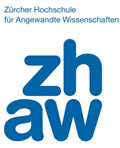 Projet MT Reha GerDéveloppement du système tarifaire pour la réhabilitation gériatrique Déroulement, contenu et format du relevé des donnéesContacts pour le relevé des données en général:Contacts pour le relevé des données cliniques :Version 02 du 29.08.2014 / Traduction par PLATEFORME-REHA.CH 04.07.2014Première version 0.2 les changements par rapport à la version 0.1 sont signalés en jauneSommaire1	Introduction	32	Informations générales sur le relevé des données	33	Critères d’inclusion	44	Déroulement du relevé de données	54.1	Mercredi avant la semaine de relevés	54.2	Jeudi soir avant la semaine de relevés	54.3	Semaine du relevé	54.4	Semaine(s) suivante(s)	55	Phase Pilot	66	Structure et format des données à relever	76.1	Relevé des données hebdomadaire	76.1.1	Semaine de relevés	76.1.2	Moment du relevé des données hebdomadaires	76.1.3	Formulaires pour le relevé des données	76.1.4	Relevé des Assessements ST Reha	86.1.5	Fichier Excel pour l’enregistrement et la transmission électronique des données	96.2	Données médico-administratives	107	Saisi des prestations pendant la semaine de relevés	117.1	Soins	117.2	Médecins affectés à l’unité de réadaptation gériatrique	117.3	Thérapies et services de conseil	127.4	Prestations saisies en CHF	137.4.1	Prestations internes et externes par des médecins-spécialistes	137.4.2	Thérapies et conseils externes	147.4.3	Médicaments	147.4.4	Coûts d’examens et laboratoire	147.4.5	Matériel	147.4.6	Autres coûts	147.5	Employés et volume salarial brut par groupes professionnels	148	Protection des données	169	Transmission des données à la ZHAW	1610	Contacts	1611	Format de livraison des données	1711.1	Format des relevés de données hebdomadaires	1711.2	Format des données médico-administratives	2612	Extrait du Manuel de codage OFS	2713	Références	2814	Formulaires pour le relevé des données	29IntroductionL'objectif du projet MT Reha Gériatrie est de développer un système de classification des patients gériatriques (PCS). Ce PCS sera intégré dans l’élaboration de lastructure tarifaire uniforme au niveau fédéral pour les différents types réadaptation. Différents niveaux tarifaires seront élaborés en fonction du PCS ; nombre sera déterminé suite au projet.Le PCS devra remplir les critères suivants:1.	La classification est faite sur la base des caractéristiques des patients, qui sont relevés une fois par semaine avec des instruments validés.2.	Les patients doivent être répartis sur quelques niveaux de coûts le plus homogène possible. 3.	Le développement du PCS devra être étayé scientifiquement.Le but de ce projet est de démontrer (ou – cas échéant - d’infirmer) la nécessité de créer d’un PCS spécifique aux patients de réadaptation gériatrique dans le cadre du système de tarification uniforme au niveau fédéral ST Reha mis au point par la SwissDRG.Ce document décrit le déroulement, le contenu et la forme du relevé de données nécessaires à l'élaboration d'un PCS pour la réadaptation gériatrique en Suisse. Informations générales sur le relevé des donnéesLe relevé des données est prévu pour la période allant de fin août à fin novembre 2014. Au cours de cette période, chaque semaine, les informations concernant un nombre de patients prédéterminé seront saisies. Le nombre hebdomadaire de patients à enregistrer a été déterminé conjointement avec les hôpitaux participants. Pour déterminer quels patients vont être enregistrés un processus de randomisation est appliqué par la ZHAW. La ZHAW assure un enregistrement représentatif et veille à ce que le nombre de patients requis soient enregistrés dans les différents domaines.L'objectif est d’obtenir 900 semaines de relevés-patients, dans le but d’assurer la meilleure représentation possible des patientèles des hôpitaux participants. Le relevé des données débutera début septembre 2014 et durera jusqu’à mi-décembre 2014. La durée totale du relevé est d’environ 12 semaines. Comme il n'est pas possible, surtout pour les petits hôpitaux, d’enregistrer un nombre suffisant de patients pendant la période de relevé de données relativement courte, il est possible de relever plusieurs semaines de données pour un même patient. Par contre, il doit y avoir une période d’au moins 3 semaines entre deux relevés.Une semaine de relevé de données dure de lundi à dimanche. Si le patient sort ou entre au cours de la semaine du relevé à l'hôpital, la période est réduite en conséquence. Au cours de la semaine des relevés,  les caractéristiques des patients ainsi que les prestations qui leur ont été dispensées sont saisies. Critères d’inclusionLes patients des hôpitaux participants respectant les critères suivants peuvent être inclus dans le relevé des données :Age > 65 ansUn médecin spécialisé en gériatrie doit faire partie du corps médical des unités concernées par le projet.Séjour actuellement financé par forfait journalier (pas de cas DRG).Le patient remplit les critères DefReha [1] (cf. Tableau 1)Tableau 1: Critères d’inclusion et d’exclusion de DefReha pour la réhabilitation gériqatrique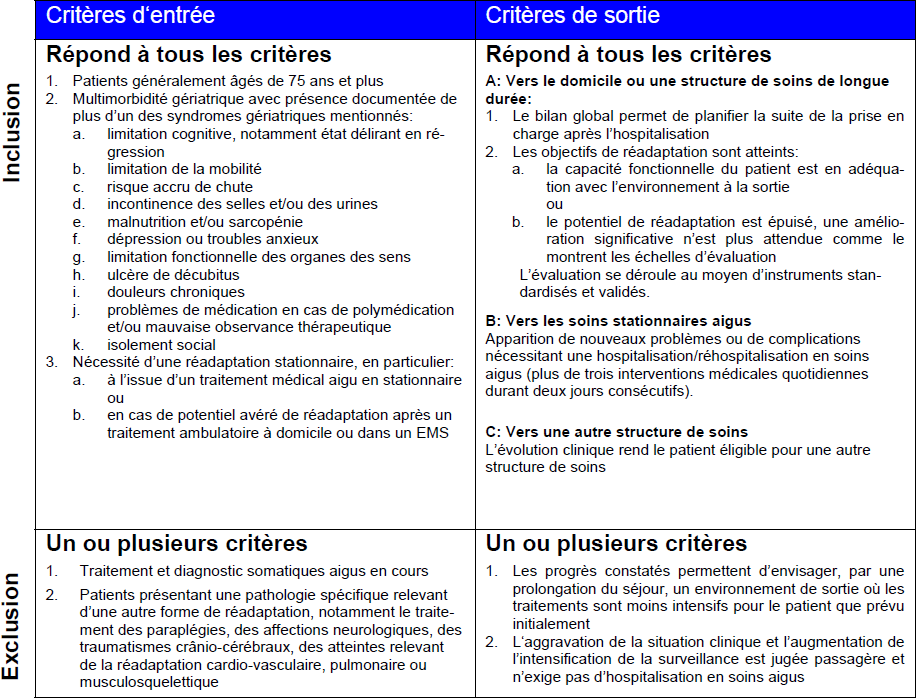 Après le relevé des données, la ZHAW vérifie si le patient satisfait les critères de sélection. Si cela n’est pas le cas, le patient est exclu de la sélection.Déroulement du relevé de donnéesMercredi avant la semaine de relevésL'hôpital envoie le mercredi précédant la semaine du relevé une liste à Beatrice Brunner (brub@zhaw.ch) et Marion Schmidt (scdm@zhaw.ch) avec les données anonymisées de patients qui seront ou entreront à l’hôpital durant la semaine du relevé. N° d’identification du cas (respectivement un espace réservé aux patients pour lesquels le numéro d'identification est encore inconnu)N° de chambreDate d’entréeDate de sortie (si connue)N°  du service, si stratification de la sélection des patients par la station souhaitéeÉtant donné que les hôpitaux ne savent souvent pas encore le mercredi quels patients entreront dans la semaine à venir, ils pourront donner des instructions supplémentaires pour la sélection d’un nombre suffisant de nouvelles entrées. Par exemple: «S'il vous plaît, entrer dans la semaine à venir, les deux premiers nouveaux arrivés en plus.».La ZHAW va surveiller la distribution des patients sélectionnés quant à leur durée de séjour (début, milieu, fin de réadaptation) tout au long de la phase du relevé afin d'obtenir une répartition équilibrée.Jeudi soir avant la semaine de relevésLe jeudi soir avant la semaine du relevé, la ZHAW informe l’hôpital par e-mail quels patients doivent être enregistrés durant la semaine de relevé suivante.Semaine du relevéLa semaine du relevé dure normalement 7 jours, du lundi au dimanche. Si un patient entre ou sort au cours de la semaine, la semaine du relevé est proportionnellement plus courte. 
L'hôpital avise la ZHAW de tous les changements. Ces changements sont, par exemple, un nouveau PID ou l’information comme quoi des patients nouvellement admis font partie du relevé.Semaine(s) suivante(s)Les données relevées sont envoyées à la ZHAW (brub@zhaw.ch und scdm@zhaw.ch). Les données doivent être transmises dès que le fichier Excel du Patient est complet. Les données doivent être complétées au plus tard après deux mois après le relevé initial et après un mois après la dernière semaine du relevé total.Phase PilotLes buts de la phase Pilot sont les suivants :Identifier d’éventuelles erreurs afin d’améliorer le manuel du relevé des données ainsi que le fichier Excel utilisé pour le relevé.Entraîner la démarche à suivre du relevé des données dans les cliniques et tester la coordination avec la ZHAW pendant la sélection des patients. La phase Pilot se déroulera comme suit :Le 6 août, chaque clinique envoie à la ZHAW (marion.schmidt@zhaw.ch et brub@zhaw.ch) la liste des patients présents dans leur établissement durant la semaine suivante.Au plus tard le 7 août, la ZHAW renvoie à chaque clinique l’ID de 3 patients, qui doivent être relevés la semaine suivante.Du 11 au 17 août, les cliniques relèvent les données des patients sélectionnés.Ces données sont à transmettre au plus tard le 22 août à la ZHAW, ainsi que d’éventuelles remarques et problèmes survenus lors du relevé des données.Le 1 septembre, la ZHAW donne aux cliniques un Feedback et transmet les corrections potentielles du manuel. Le véritable relevé des données débute le 3 septembre avec l’envoie à la ZHAW de la liste des patients présents durant la semaine suivante. Structure et format des données à relever Les cliniques de réadaptation saisissent 2 types de données, qui sont livrées à la ZHAW sous forme de fichiers séparés:Le relevé hebdomadaire des patients pour le classement dans le PCS (voir 10.1)Les données médico-administratives des patients, telles que déjà relevées par les cliniques pour la Statistique médicale de l’OFS (voir 10.2 et 11).Relevé des données hebdomadaireSemaine de relevésLa semaine de relevés dure normalement du lundi 00h00 jusqu‘au dimanche 24h00. S’il y a des entrées pendant la semaine, la semaine du relevé commence au moment de l'entrée et dure jusqu’à dimanche 24h00, ou jusqu'à la sortie si elle est encore dans la même semaine de calendrier. Lorsque il y a une sortie au cours de la semaine, la semaine du relevé dure du lundi 00h00 jusqu’au jour de sortie.Moment du relevé des données hebdomadairesLe relevé des données hebdomadaires, qui sont nécessaires au classement dans le PCS, a lieu dans les premiers 3 jours de la semaine. En cas d’entrée dans le courant de la semaine, la première mesure est effectuée en principe dans un délai aussi proche que possible de l’entrée en clinique. La première mesure doit intervenir dans les trois jours ouvrables après l’entrée en clinique (jour d’entrée inclus).Formulaires pour le relevé des donnéesLe plus simple pour la collecte de données patients est d’utiliser des formulaires papier. Pour le relevé des caractéristiques des patients, il y a des formulaires PDF adaptés à l’impression (voir section 12). Dans les hôpitaux, les données sont ensuite transférées des formulaires dans un fichier Excel (voir ci-dessous). Dans l'en-tête de chaque formulaire sont notés : le nom du patient, le numéro d'identification et la période du relevé. Pour simplifier le suivi, la personne qui relève les données indique à la fin du formulaire son nom.Il existe pour chaque élément un formulaire séparé (les détails sont donnés dans les sections 11 et 14). Tous doivent être remplis pour chaque patient.Informations par rapport au casMulti-morbidité CIRSMIF – mesure de l’indépendance fonctionnelleMMSE – Fonction cognitiveTest de l‘horloge – Fonction cognitive (seul une des deux versions doit être effectuée)CAM – DélireTest de marche 5m – MobilitéNRS – MalnutritionGDS – DépressionEscarres – Classification selon EPUAPVAS – DouleursQuestions complémentaires généralesQuestions complémentaires - état cardiologiqueQuestions complémentaires - état pulmonaire HAQ – Activités quotidiennes selon ST RehaPrestations pendant la semaine de relevéRelevé des Assessements ST RehaAfin de permettre une comparaison avec la structure tarifaire de ST Reha, les assessments du HAQ vont aussi être relevés. Selon le manuel du relevé des données de ST Reha[2], le relevé du HAQ doit se dérouler comme suit :Le relevé à l’admission du HAQ se déroule dans une première étape selon les directives de l’ANQ: Chapitre 6.2 «Directives ANQ pour la réalisation pratique du HAQ» du Manuel des procédures. Cette mesure dont le relevé est réalisé par le patient lui-même ne peut pas l’être par tous les patients, car certains ne peuvent pas lire le questionnaire ou le comprendre.Une saisie complète de tous les cas est nécessaire pour le relevé de données ST Reha, sinon les patients ne peuvent pas être attribués à une catégorie tarifaire. C’est pourquoi il faut compléter le relevé HAQ à l’admission au sein de la clinique/ du service dans une seconde étape: des professionnels de la santé examinent et complètent les données du formulaire de déclaration du HAQ, rempli auparavant de manière aussi autonome que possible par le patient. Les professionnels de la santé n’assument ainsi pas seulement la responsabilité du report fidèle des données des patients, mais se soucient également d’examiner si elles sont plausibles. Pour ce faire, le formulaire HAQ comporte une colonne grisée à coté de l’évalutation du patient, laquelle ne contient pas d’entête. Cette colonne est dédiée à l’évaluation du thérapeute, laquelle confirme ou corrige l’autoévalution du patient (cette colonne doit être complète). Fichier Excel pour l’enregistrement et transmission électronique des données Une fois que les données souhaitées sont recueillies au moyen des formulaires,  elles doivent être ressaisies dans un fichier Excel par l’établissement. Les données relevées sont transmises sous forme de ce fichier Excel à la ZHAW. Le fichier Excel facilite d'une part le travail de saisie aux responsables dans les cliniques et assure d'autre part la qualité et la comparabilité des données pour l'évaluation par la ZHAW.Le fichier Excel comporte l’entier des données relevées. Dans l’en-tête de la feuille de données se trouve un aperçu des différents éléments. En cliquant sur ces boutons, les blocs de questions correspondants s’affichent. Les questions de chaque bloc sont numérotées. Les champs sont en lecture seule, sauf ceux à remplir. La saisie se fait par des menus déroulants, directement dans les champs (pas toujours possible !) ou en cliquant sur la case.Les colonnes «incomplètes» et «complètes» dans l'en-tête de la feuille de données indiquent si les données des blocs de questions respectives ont été saisies en totalité ou pas. Si le relevé ne peut pas être effectué, les champs doivent être laissés vide. La plupart du temps, il y a un champs supplémentaire qui indique la raison de l’absence des données. Concernant les prestations, merci d’inscrire un « 0 », s’il y a pas eu ni prestation, ni coûts. Une description détaillée du contenu des variables à relever se trouve dans les sections 11 et 14.Données médico-administrativesLes données médico-administratives sont les données qui, aujourd’hui déjà, sont collectées obligatoirement par les hôpitaux pour la Statistique médicale de l’OFS. Les spécifications détaillées des variables individuelles peuvent être consultées dans l’explication des variables de la Statistique médicale de l’OFS[3]. Les données MedStat doivent être livrées au format texte (ASCII). Les variables doivent être séparées avec des « pipes » (code ASCII 124: "|"). La dernière variable d'une ligne doit également être complétée par un « pipe ». Le CRLF (code ASCII 13 et 10) est utilisé comme un saut de ligne.Seules les données du Minimal Dataset de l’OFS (ligne MD) sont livrées. Il existe pour chaque cas une ligne MB comportant 51 colonnes, lesquelles correspondent aux :données administratives et médicales (9 premiers diagnostics et 9 premiers traitements) ;variables 0.1.V01 à 1.7.V11 de la Statistique médicale (OFS, variables de la Statistique médicale, spécifications valables dès 2009).Le 51ème champ comprend le numéro d’identification unique du cas. Ce numéro est indispensable afin de pouvoir faire le lien entre les différentes lignes de données d’un même cas.Une description détaillée du contenu de ces variables se trouve à l’Annexe 11.2.Des indications particulières pour le codage des statistiques médicales dans les hôpitaux de réadaptation devraient être données par l'OFS. Selon les premières informations, les règles suivantes doivent s'appliquer (selon conversation téléphonique avec OFS):En outre, les règles relatives aux transferts dans le manuel de codage doivent être respectées. Cette section du manuel sera ajustée dès que les exigences de l’OFS auront été reçues par écrit.Saisi des prestations pendant la semaine de relevésCi-après figurent les domaines de prestations pertinents identifiés et définis, ainsi que les explications sur la façon de mener les relevés pour chacun. En général, tous les prestations / coûts qui peuvent être clairement attribué à un patient, sont relevé et attribuée à ce patient. Il s’agit des coûts imputables au sens de l’OCP, pour les patients LAMal ou dépendant des assureurs fédéraux. Les prestations sont relevées soit en minutes de prestations hebdomadaires des différents groupes professionnels des hôpitaux, soit en coût hebdomadaires (CHF).. Les coûts résultant de répartitions générales (tels que l’hôtellerie ou l’utilisation des immobilisations) ne font pas partie de ce relevé.SoinsLe temps réel (prestations effectivement fournies) est relevé en minutes. On enregistre les prestations de soins directes et indirectes qui peuvent être clairement attribuées à un patient:Soin direct (en présence du patient) par exemple:Soins de baseSoins de traitementActivationTransfertAccompagnementSoin indirect (en absence du patient) par exemple:RapportsVisites médecin Entretiens avec la familleNote de suivi dans le Kardex Commande de transportMédecins affectés à l’unité de réadaptation gériatriqueLa prestation effectivement fournie par des médecins travaillant dans l’unité de réadaptation gériatrique sera enregistrée en minutes. Les prestations dispensées par les médecins chefs de cliniques et assistants sont enregistrées séparément des prestations de médecins-chefs.La saisie est effectuée au moyen de deux formulaires distincts (un formulaire pour chefs de clinique et assistants, et un autre pour des médecins-chefs). [voir exemple aarReha en annexe – peut être adapté à des besoins spécifiques de l’hôpital.]Les minutes de prestations dispensées au cours de la semaine sont relevées à l’aide d’un formulaire conçu d’entente entre les hôpitaux pilotes (voir chapitre 12). Les prestations suivantes sont relevées:Toutes les prestations au patient lui-même et pour le patientExamen d’entrée et de sortieRéunions d’équipeEntretiens avec la familleLes minutes de prestation des médecins chefs de clinique et assistants seront enregistrées dans la variable 1.15.2 et ceux des médecins-chefs dans la variable 1.15.3.Attention: Les prestations des médecins rattachés à l’unité de réadaptation gériatriques déjà incluses dans les temps ou coûts d’autres prestations ne doivent pas être relevées. Les prestations de médecins spécialisés internes et externes ne doivent pas être documentées dans cette rubrique, mais leurs coûts (CHF) doivent figurer sous la variable 01.15.10 "CHF prestations médicales internes et externes".Thérapies et services de conseilLes prestations effectivement dispensées par le personnel de l’hôpital sont relevés par minute. Les prestations des domaines thérapeutiques suivants doivent être relevées séparément: PhysiothérapieErgothérapieThérapie d’activationConseils de nutritionAutres thérapies et services de conseilServices sociauxIl doit s’agir de prestations :pour le patient, en présence de ce dernier ;pour le patient, en l'absence de ce dernier (p.ex. préparation, rapports, documents du déroulement du séjour).Les charges de personnel sont relevées comme suit:Traitement individuel: Temps du traitement (en minutes)Double traitement:	2 x Temps du traitement (en minutes)
Thérapie en groupe avec 1 thérapeute: Thérapie en groupe avec 2 thérapeutes:Thérapie passive:Temps effectif (en minutes); p.ex.: enveloppement 9 min.Les prestations de personnel externe (prestations tiers, p.ex. logopédiste externe) ne sont pas documentées sous cette rubrique mais comme montant CHF sous la variable 1.15.1 "CHF Thérapies et consultations externes ".Prestations saisies en CHFCe sont les autres prestations clairement attribuables à un patient qui sont enregistrées en CHF sous les variables 1.15.10 à 1.15.17. Les prestations suivantes sont alors relevées :Prestations des médecins-spécialistes internes, si pas saisies en minutes (voir Fehler! Verweisquelle konnte nicht gefunden werden.)Thérapies et conseils MédicamentsExamensLaboratoireMatérielCoûts de transportAutres coûts Contrairement aux prestations en minutes, les informations par rapport au montant des frais CHF ne sont – en règle générale - pas encore disponibles à la fin de la semaine de relevé. Dès lors, il convient de :Attendre au maximum 2 mois avec la transmission de données, même si toutes les factures n’ont pas été reçues dans ce délai. Sinon, indiquer un montant standard (CHF). A la fin du relevé de données dans les hôpitaux, les données manquantes doivent être communiquées dans le mois qui suit, de manière à ce que l’analyse des données par la ZHAW puisse commencer à temps.Prestations internes et externes par des médecins-spécialistes Les prestations des médecins spécialistes internes et externes ne sont pas enregistrées en minutes, mais en valeurs CHF sous la variable 1.15.10.Prestations internes:Seulement si elles ne contiennent pas de coûts en CHF d’autres prestations telles que des examens.à saisir en CHF : somme des points multipliée par la valeur de point du tarif concerné.Prestations externes:Saisir en CHF selon factureThérapies et conseils externesSaisir en CHF selon factureMédicamentsEn CHF selon coûts internes.Il y a la possibilité d’utiliser un forfait spécifique à l'hôpital pour l'utilisation journalière "normale" des médicaments ; dans ce cas, le documenter séparément.Si la somme dépasse CHF 100 par semaine, il faut noter quels médicaments sont concernés dans le champ ‘’Remarques“ Coûts d’examens et laboratoirePrestations internes:uniquement indiquer les prestations internes, si le temps consacré n'est pas déjà enregistré en minutes d’intervenants (soignants, médecins ou médico-thérapeutique).à saisir en CHF : somme des points multipliée par la valeur de point du tarif concernéPrestations externes:Saisir en CHF selon factureMatérielIl est possible d’utiliser un forfait spécifique à l'hôpital pour la consommation quotidienne «normale» du matériel et de la documenter séparément.Si la somme dépasse CHF 100 par semaine, il faut noter le type de matériel concerné dans le champ ‘’Remarques“Autres coûtsSont comptabilisés ici tous les coûts (CHF) qui ne figurent dans aucune autre variable de coût.Employés et volume salarial brut par groupes professionnelsPour l’élaboration d’une structure tarifaire, les coûts journaliers de chaque patient pendant la durée du séjour en hôpital sont calculés. A cet effet, les minutes de prestations des différents groupes professionnels pour le patient (voir fichier PL) sont multipliées par les taux de charges respectifs par minute de prestation. Pour le calcul de ces taux de charges, les hôpitaux communiquent à la ZHAW le nombre d’employés équivalent à l’emploi à plein temps, le volume salarial brut, ainsi que toute une série d’autres informations par groupe professionnel. La saisie de ces informations a lieu au moyen d’un fichier Excel prédéfini, lequel sera mis à disposition d’ici fin 2014 et dans lequel seuls les champs soulignés en jaune doivent être remplis. Les autres cellules montrent la procédure pour le calcul des taux de charge et peuvent être utilisées par les hôpitaux pour la plausibilisation de leur saisie.Les informations suivantes doivent être entrées:Nom de l’hôpitalDébut et fin de la période de relevéNombre de jours-patients de la période de relevéNombre de lits exploités pendant la période de relevéPour les neuf groupes professionnels (soins infirmiers, médecins assistants et médecins de service, médecins cadres, pysiothérapeutes, ergothérapeutes, autres thérapeutes et services de conseil, services sociaux)postes à plein temps temps de travail prévisionnel hebdomadairecoûts salariaux sous forme de total des salaires bruts (y compris 13e mois et allocations) des collaborateurs saisis.Protection des données Le relevé des données est soumis au concept de protection des données de SwissDRG SA. [Lien à ajouter]S’il vous plaît, ne transmettez aucune donnée avec nom et/ou date de naissance du patient à la ZHAW.Transmission des données à la ZHAWLes données des relevés hebdomadaires sont transmises en continu à la ZHAW. Dans le cas où certaines données ne sont pas encore complètes, par exemple parce que les factures pour les services externes arrivent seulement après un certain temps, les données incomplètes doivent quand même être transmises à la ZHAW. Les données complètes doivent être transmises dès que les factures arrivent.Les données médico-administratives ne sont transmises qu’une seule fois à la fin du projet.Le nom des fichiers de données à transmettre à la ZHAW se compose de la manière suivante :Fichier pour la sélection des patients : Semaine du relevé [Nom de l’hôpital (un mot)]_ présents_semaine calendrier_date de livraison(AAAA MM JJ) ;Par exemple: 01_Lavaux_présents_34_2014 09 04.xlsRelevé de données hebdomadaire: [Nom de l’hôpital (un mot)]_semaine calendrier_Cas-ID_date de la livraison(AAAAMMJJ); par exemple: Aarreha_01_123456_20140120.xlsDonnées médico-administratives: [Nom de l’hôpital (un mot)]_[date de la livraison en format AAAAMMJJ]; par exemple: Aarreha_20140822.txtContactsPour des informations supplémentaires, nous vous prions de vous adresser à: Beatrice Brunner (Tél. 058 934 46 04, E-Mail: brub@zhaw.ch) ouSimon Wieser (Tél. 058 934 68 74, E-Mail: wiso@zhaw.ch) ouMarion Schmidt (francophone, Tel. 058 934 78 20, scdm@zhaw.ch)Marina Bruderer (Tél. 058 934 43 03, E-Mail: brde@zhaw.ch) ouMarkus Wirz (Tél. 058 934 63 21, E-Mail: wirm@ zhaw.ch). Format de livraison des donnéesFormat des relevés de données hebdomadairesFormat des données médico-administrativesExtrait du Manuel de codage OFSManuel de codage. Le manuel officiel des règles de codage [4]. 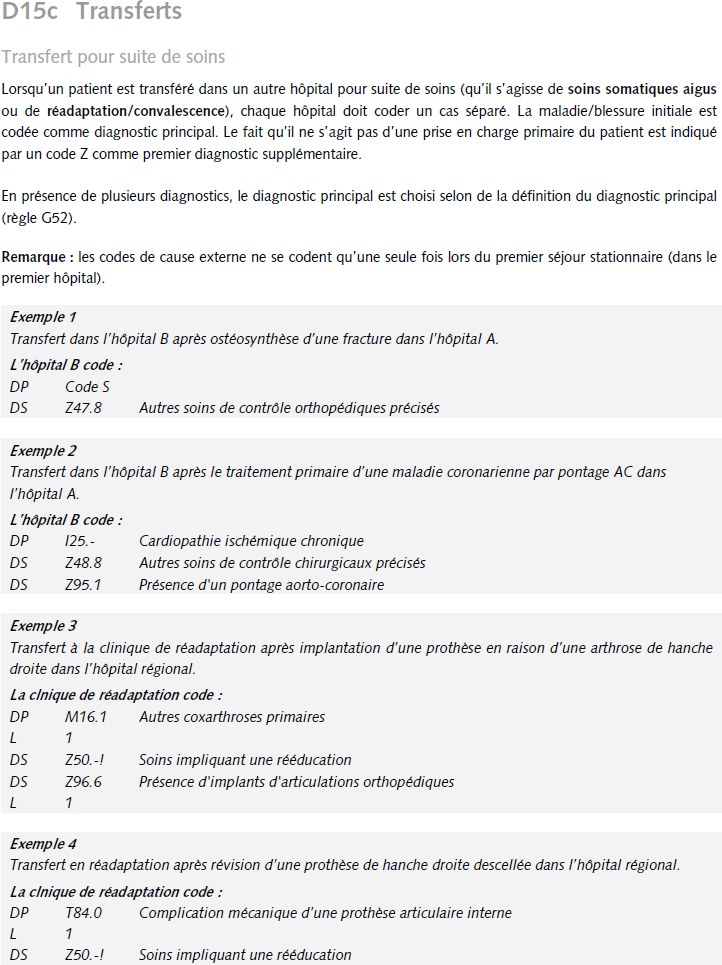 Références 1.	H+ Les Hôpitaux de Suisse, Réadaptation: Domaines spécifiques & définitions - Critères d’inclusion et d’exclusion pour les différentes formes de réadaptation Version 1.0, 2013.  http://www.hplus.ch/fileadmin/user_upload/H__Verband/Aktivkonferenzen/DefReha_Version_1.0_frz_def.pdf2.	H+ Les Hôpitaux de Suisse, ST Reha projet partiel 1, phase pilote 2014 - Format et contenu du relevé des données - Version 0.9: 19.12.2013. 2013.3.	OFS, Variables de la statistique médicale - Spécifications valables à partir du 1.1.2012, 2011, Office fédéral de la Statistique: Neuchâtel.  http://www.bfs.admin.ch/bfs/portal/fr/index/infothek/erhebungen__quellen/blank/blank/mkh/02.Document.147763.pdf4.	OFS, Manuel de codage médical - Le manuel officiel des règles de codage en Suisse - Version 2014, 2013, Office fédéral de la statistique: Neuchâtel.  http://www.bfs.admin.ch/bfs/portal/fr/index/news/publikationen.Document.172660.pdfFormulaires pour le relevé des donnéesLes pages suivantes contiennent les formulaires pour le relevé des données. Ils peuvent être utilisés pour le relevé des données dans les cliniques. Avant la transmission à la ZHAW toutes les données relevées doivent être transférées par semaine dans le fichier Excel.Informations par rapport au casMulti-morbidité CIRS (incl. annexe 4 CIRS)MIF – Activités de tous les joursMMSE – Fonction cognitiveTest de l‘horloge  – Fonction cognitive (seule une des deux Version doit être effectuée)CAM – DélireTest de marche 5m – MobilitéNRS – MalnutritionGDS – DépressionEscarres– Classification selon EPUAPVAS – DouleursQuestions complémentaires généralesQuestions complémentaires - état cardiologiqueQuestions complémentaires - état pulmonaire HAQ – Activités quotidiennes selon ST RehaPrestations pendant la semaine de relevéFermez les yeux !Simon Wieser,Tel. 058 934 68 74wiso@zhaw.ch Beatrice Brunner,Tel. 058 934 46 04brub@zhaw.ch Marion SchmidtTel. 058 934 78 20scdm@zhaw.chWinterthurer Institut für Gesundheitsökonomie, SML, ZHAWWinterthurer Institut für Gesundheitsökonomie, SML, ZHAWWinterthurer Institut für Gesundheitsökonomie, SML, ZHAWMarkus Wirz,Tel. 058 934 63 21wirm@zhaw.chMarina Bruderer-HofstetterTel. 058 934 43 03brde@zhaw.chInstitut für Physiotherapie, Departement Gesundheit, ZHAWInstitut für Physiotherapie, Departement Gesundheit, ZHAWInstitut für Physiotherapie, Departement Gesundheit, ZHAWDiagnostic principal HDÉtat sous-jacent du patient (dans la réadaptation initiale ça pourrait p. ex. être un S72.00 pour une fracture du col du fémur)1er diagnostic complémentaire NDRéadaptationAutres diagnostics complémentairesDiagnostics complémentaires importantes, qui peuvent provoquer des coûts supplémentaires – p. ex. F32.1 épisode dépressif moyenNr.VariableDescriptionFormatExampleValeurs autoriséesRemarquesA. Information par casA. Information par casA. Information par cas11.1.1Numéro d’identification du cas FIDAN(16)1122334455Numéro du cas interne à la clinique21.1.2HôpitalA(20)RivieraaarReha, CHUV, EHC, FelixPlatter, HFR, HUG, Lavaux, RivieraNom de l’hôpital31.1.3Chambre et lit à l‘hôpitalN (4)112.2No de chambre, no de lit41.1.4Catégorie (dans la semaine de relevés)N (1)11 bis 4commun = 1, privé = 2, semi-privé = 3, pas de réponse = 451.1.5Année de naissance (AAAA)N (4)195061.1.6SexeN (1)11 2féminin = 1, masculin = 271.1.7Patient vit en partenariat stable (mariage, partenariat similaire à un mariage)?N (1)0 10 = non; 1= oui81.1.8Situation à domicileN (1)1 bis 41 = Patient(e) vit seul
2 = Ménage à deux
3 = Ménage à trois ou plus
4 = Patient(e) vit dans une institution (p.ex. EMS)91.1.9Date de l‘entrée (AAAAMMJJ)N (8)20141024101.1.10Date de début de la semaine de relevés (AAAAMMJJ)N (8)20141024Doit être un lundi, sauf à l’entrée pendant la semaine de relevés111.1.11Date de la fin de la semaine de relevés (AAAAMMJJ)N (8)20141024Doit être un dimanche, sauf à la sortie pendant la semaine de relevés121.1.12Sortie pendant la semaine de relevésN(1)00 1non = 0, oui = 1B. CIRSB. CIRS11.2.1Cardiaque (cœur uniquement)N (1)00 à 4Version ANQ21.2.2Hypertension (Evaluation dépend du niveau de gravité; organes endommagés sont évalués séparément)N (1)00 à 4Version ANQ31.2.3Vaisseaux (sang, vaisseaux sanguins,  cellules sanguines, moelle osseuse, rate, système lymphatique)N (1)00 à 4Version ANQ41.2.4Système respiratoire (poumons, bronches, trachea en dessous du larynx)N (1)00 à 4Version ANQ51.2.5Yeux, oreilles, nez, gorge, larynxN (1)00 à 4Version ANQ61.2.6Tractus gastro-intestinal supérieur (Œsophages, estomac et duodénum; pancréas; diabète exempt)N (1)00 à 4Version ANQ71.2.7Tractus gastro-intestinal inférieur (Côlon et intestin grêle, hernies)N (1)00 à 4Version ANQ81.2.8Système du foie et de bileN (1)00 à 4Version ANQ91.2.9Reins (exclusivement)N (1)00 à 4Version ANQ101.2.10Voies urogénitales restantes (Uretères, vessie, urètre, prostate, organes génitaux)N (1)00 à 4Version ANQ111.2.11Appareil locomoteur et peauN (1)00 à 4Version ANQ121.2.12Système neurologique (cerveau, moelle épinière, nerfs, maladies de démence exclusivement)N (1)00 à 4Version ANQ131.2.13Système endocrinien, métabolisme (incluant diabète, thyroïde, sein, infections systémiques, toxicité)N (1)00 à 4Version ANQ141.2.14Troubles psychiatriques /Trouble du comportement (incluant maladies de démence, dépression, troubles anxieux, agitation/délire/psychose)N (1)10 à 4Version ANQC. MIF - Activités journalièresC. MIF - Activités journalièresC. MIF - Activités journalières11.3.1 Manger / BoireN (1)11 à 721.3.2Soins corporelsN (1)11 à 731.3.3Bain / Douche / ToiletteN (1)11 à 741.3.4Habillement en hautN (1)11 à 751.3.5Habillement en basN (1)11 à 761.3.6Utilisation des toilettesN (1)11 à 771.3.7Contrôle de la vessieN (1)11 à 7Traité à part81.3.8Contrôle des intestinsN (1)11 à 7Traité à part91.3.9Transfert lit / chaise / chaise roulanteN (1)11 à 7Traité à part101.3.10Transfert aux toilettesN (1)11 à 7Traité à part111.3.11Transfert douche / baignoireN (1)11 à 7Traité à part121.3.12Marche / chaise roulanteN (1)11 à 7Traité à part131.3.13Montée des escaliersN (1)11 à 7Traité à part141.3.14CompréhensionN (1)11 à 7151.3.15ExpressionN (1)11 à 7161.3.16Comportement socialN (1)11 à 7171.3.17Résolution de problèmesN (1)11 à 7Traité à part181.3.18MémoireN (1)11 à 7Traité à part191.3.19Raison si pas effectuéN (2)991 97 98 991= Relevé97 = Patient ne veut pas participer 
98 = Patient ne peut pas participer (p.ex. infection aigue, trouble de cons-cience, amputation)
99 = Raisons organisa-tionnelles (oubli, Patient sorti prématurément)D. MMSE – Fonction cognitiveD. MMSE – Fonction cognitiveD. MMSE – Fonction cognitiveRelevé à l'entrée. La valeur d'entrée va être reprise pour les semaines suivantes. 
Exception: Signes d’un délire (CAM>2), dans ce cas MMSE va être répété au prochain relevé (pendant la phase pilote).Relevé à l'entrée. La valeur d'entrée va être reprise pour les semaines suivantes. 
Exception: Signes d’un délire (CAM>2), dans ce cas MMSE va être répété au prochain relevé (pendant la phase pilote).Relevé à l'entrée. La valeur d'entrée va être reprise pour les semaines suivantes. 
Exception: Signes d’un délire (CAM>2), dans ce cas MMSE va être répété au prochain relevé (pendant la phase pilote).Relevé à l'entrée. La valeur d'entrée va être reprise pour les semaines suivantes. 
Exception: Signes d’un délire (CAM>2), dans ce cas MMSE va être répété au prochain relevé (pendant la phase pilote).Relevé à l'entrée. La valeur d'entrée va être reprise pour les semaines suivantes. 
Exception: Signes d’un délire (CAM>2), dans ce cas MMSE va être répété au prochain relevé (pendant la phase pilote).Relevé à l'entrée. La valeur d'entrée va être reprise pour les semaines suivantes. 
Exception: Signes d’un délire (CAM>2), dans ce cas MMSE va être répété au prochain relevé (pendant la phase pilote).Relevé à l'entrée. La valeur d'entrée va être reprise pour les semaines suivantes. 
Exception: Signes d’un délire (CAM>2), dans ce cas MMSE va être répété au prochain relevé (pendant la phase pilote).11.4.1Orientation – temporelleN (1)0 1 2 3 4 521.4.2Orientation – spatialeN (1)0 1 2 3 4 531.4.3Apprentissage N (1)0 1 2 341.4.4Attention et calculN (1)0 1 2 3 4 551.4.5MémoireN (1)0 1 2 361.4.6Langage - DésignationN (1)0 1 271.4.7Langage – RépétitionN (1)0 181.4.8Exécution d'une commande en trois partiesN (1)0 1 2 391.4.9Lecture et exécutionN (1)0 1101.4.10EcrireN (1)0 1111.4.11Pratique constructiveN (1)0 1121.4.12Raison si pas effectuéN (2)99 1 97 98 991= Relevé97 = Patient ne veut pas participer 
98 = Patient ne peut pas participer (p.ex. infection aigue, trouble de cons-cience, amputation)
99 = Raisons organisa-tionnelles (oubli, Patient sorti prématurément)E. Teste de l’horloge – Fonction cognitive E. Teste de l’horloge – Fonction cognitive E. Teste de l’horloge – Fonction cognitive Interprétations et instructions varient selon les hôpitaux (canton Vaud: 0-10, Waid-Guide: 0-7)Interprétations et instructions varient selon les hôpitaux (canton Vaud: 0-10, Waid-Guide: 0-7)Interprétations et instructions varient selon les hôpitaux (canton Vaud: 0-10, Waid-Guide: 0-7)Interprétations et instructions varient selon les hôpitaux (canton Vaud: 0-10, Waid-Guide: 0-7)Interprétations et instructions varient selon les hôpitaux (canton Vaud: 0-10, Waid-Guide: 0-7)Interprétations et instructions varient selon les hôpitaux (canton Vaud: 0-10, Waid-Guide: 0-7)Interprétations et instructions varient selon les hôpitaux (canton Vaud: 0-10, Waid-Guide: 0-7)11.5.1Test de l’horloge aN (1)30 à 7„Version suisse-allemande“ (Waid-Guide parie 3; Thalmann B. et al. 2002)21.5.2Test de l’horloge bN (2)80 bis 10„Version Vaud"31.5.3Raison si pas effectuéN (2)99 1 97 98 991= Relevé97 = Patient ne veut pas participer 
98 = Patient ne peut pas participer (p.ex. infection aigue, trouble de cons-cience, amputation)
99 = Raisons organisa-tionnelles (oubli, Patient sorti prématurément)F. CAM - Délire (Version Inouye, 1990, Annals of internal medicine)F. CAM - Délire (Version Inouye, 1990, Annals of internal medicine)F. CAM - Délire (Version Inouye, 1990, Annals of internal medicine)F. CAM - Délire (Version Inouye, 1990, Annals of internal medicine)F. CAM - Délire (Version Inouye, 1990, Annals of internal medicine)1a1.6.1aSigne d’un véritable changementN (1)0 10 = non; 1 = oui1b1.6.1bFluctuation du comportementN (1)0 10 = non; 1 = oui21.6.2Trouble de l’attentionN (1)0 10 = non; 1 = oui31.6.3Trouble de la pensée ?N (1)0 10 = non; 1 = oui41.6.4Altération de l’état de conscienceN (1)0 10 = non; 1 = ouiG. Vitesse de marche 5m – MobilitéG. Vitesse de marche 5m – MobilitéG. Vitesse de marche 5m – MobilitéG. Vitesse de marche 5m – MobilitéG. Vitesse de marche 5m – MobilitéG. Vitesse de marche 5m – MobilitéG. Vitesse de marche 5m – Mobilité11.7.1Durée pour effectuer une certaine distance en marchantN (3)70 à 999Temps en secondes21.7.2Avec accessoirs/appareilsN (1)0 10 = non; 1 = oui31.7.3Raison si pas effectuéN (2)991 97 98 991= Relevé97 = Patient ne veut pas participer 
98 = Patient ne peut pas participer (p.ex. infection aigue, trouble de cons-cience, amputation)
99 = Raisons organisa-tionnelles (oubli, Patient sorti prématurément)H. NRS -  MalnutritionH. NRS -  MalnutritionH. NRS -  MalnutritionH. NRS -  MalnutritionH. NRS -  MalnutritionH. NRS -  MalnutritionH. NRS -  Malnutrition11.8.1Premier relevéN (1)0 à 3Si >1 NRS/=ORA? Doit être réalisé.21.8.2NRS/=ORA?N (1)0 à 7I. GDS - Dépression (Version allemande d‘après Yesavage 1982-83/ Version française d‘après Clément, 1991)I. GDS - Dépression (Version allemande d‘après Yesavage 1982-83/ Version française d‘après Clément, 1991)I. GDS - Dépression (Version allemande d‘après Yesavage 1982-83/ Version française d‘après Clément, 1991)I. GDS - Dépression (Version allemande d‘après Yesavage 1982-83/ Version française d‘après Clément, 1991)I. GDS - Dépression (Version allemande d‘après Yesavage 1982-83/ Version française d‘après Clément, 1991)I. GDS - Dépression (Version allemande d‘après Yesavage 1982-83/ Version française d‘après Clément, 1991)I. GDS - Dépression (Version allemande d‘après Yesavage 1982-83/ Version française d‘après Clément, 1991)Valeurs de l’entrée sont reprises pour les relevés suivants.Valeurs de l’entrée sont reprises pour les relevés suivants.Valeurs de l’entrée sont reprises pour les relevés suivants.Valeurs de l’entrée sont reprises pour les relevés suivants.Valeurs de l’entrée sont reprises pour les relevés suivants.Valeurs de l’entrée sont reprises pour les relevés suivants.Valeurs de l’entrée sont reprises pour les relevés suivants.11.9.1DépressionN (2)0 à 621.9.2Raison si pas effectuéN (2)99 1 97 98 991= Relevé97 = Patient ne veut pas participer 
98 = Patient ne peut pas participer (p.ex. infection aigue, trouble de cons-cience, amputation)
99 = Raisons organisa-tionnelles (oubli, Patient sorti prématurément)J. Escarres – Classification selon EPUAPJ. Escarres – Classification selon EPUAPJ. Escarres – Classification selon EPUAP11.10.1Escarres N (2)0 bis 40 = pas d’escarre (catégorie ajouté pour PCS); 
1 =  erythème persistant ou qui ne blanchit pas 
2 = atteinte partielle  
3 = Perte complète du tissu cutané  
4 = perte tissulaire com-plète K. VAS – DouleursK. VAS – DouleursK. VAS – Douleurs11.11.1DouleursN (2)0 à 1021.11.2Raison si pas effectuéN (2)99 1 97 98 991= Relevé97 = Patient ne veut pas participer 
98 = Patient ne peut pas participer (p.ex. infection aigue, trouble de cons-cience, amputation)
99 = Raisons organisa-tionnelles (oubli, Patient sorti prématurément)L. Questions complémentaires généralesL. Questions complémentaires généralesL. Questions complémentaires générales11.12.1Dépression et trouble d‘anxiétéN (1)0 10 = non; 1= oui21.12.2Limitation de la fonction visuelle N (1)0 10 = non; 1= oui
Présence d’un trouble de vue qui limite la mobilité : oui/non.
Valeurs d’entrée pour les relevés suivants à re-prendre.31.12.3Limitation de la fonction N (1)0 10 = non; 1= oui
Sourdité affecte la com-munication: oui/non.
Valeurs d’entrée pour les relevés suivants à re-prendre.41.12.4Plaies complexes présentesN (1)0 1Plaies avec indication pour changement de pansement >2 fois/semaine. 0 = non; 1= oui51.12.5Pansement VACN (1)0 10 = non; 1= oui61.12.6Force en kgselon mesure de la force de la main (JAMAR) - SarcopénieN (2)0 bis 9071.12.7Aide à la marcheN (1)0 bis 5Aide pour marcher à l’extérieur de la chambre (20m et plus):
0 = ne peut marcher,
1 = cadre de marche
2 = rollateur,
3 = deux béquilles,
4 = une béquille, 
5 = sans aide81.12.8Nombre de chutes de la semaine passéeN (2)0 bis 99Définition chute: Par chute est défini tout événement dans lequel la personne perd accidentellement l’équilibre et tombe plus bas (chaise, lit, sol).91.12.9Matelas anti-escarresN (1)0 10 = non; 1= oui101.12.10PolymédicationN (2)0 bis 99Nombre de substances111.12.11AntiépileptiquesN (1)0 10 = non; 1= oui121.12.12NeuroleptiquesN (1)0 10 = non; 1= oui131.12.13AntidépresseursN (1)0 10 = non; 1= oui141.12.14HypnotiquesN (1)0 10 = non; 1= oui151.12.15Aide externe avant réhabilitationN (1)0 10 = non; 1= ouiM. Questions complémentaires Etat cardiologique M. Questions complémentaires Etat cardiologique M. Questions complémentaires Etat cardiologique M. Questions complémentaires Etat cardiologique 11.13.1Est-ce que le jour du relevé des  opiacés sont administrés?N (1)0 10 = non; 1= oui21.13.2Est-ce que le jour du relevé des médicaments non-opiacés sont administrés?N (1)0 10 = non; 1= oui41.13.4Traitement de perfusion le jour du relevé?N (1)0 10 = non; 1= ouiN.Questions complémentaires Etat pulmonaireN.Questions complémentaires Etat pulmonaireN.Questions complémentaires Etat pulmonaireN.Questions complémentaires Etat pulmonaire11.13.1Séjour en SI durant l’hospitalisation avant l’admission en réadaptation?N (1)0 10 = non; 1= oui21.13.2Trachéotomie le jour du relevé?N (1)0 10 = non; 1= oui31.13.3Assistance respiratoire non invasive en place (NIV) le jour du relevé?N (1)0 10 = non; 1= oui41.13.4Obligation de dialysele le N (1)0 10 = non; 1= oui51.13.5jour du relevé?N (1)0 10 = non; 1= oui61.13.6Sous médicaton IV le jour du relevé?N (1)0 10 = non; 1= oui71.13.7Nécessité d’antibiotiques le jour du relevé?N (1)0 10 = non; 1= oui81.13.8Alimentation par sonde PEG le jour du relevé?N (1)0 10 = non; 1= oui91.13.9Obligation d'isolation dans chambre individuelle le jour du relevé (pour des raisons médicales (infection / immunodéprimés etc)).?N (1)0 10 = non; 1= oui101.13.10Mesures d'hygiène spécifiques médicalement nécessaires le jour du relevé (sans obligation d'isolation car antérieurement relevé. Au cause de raisons médicales, p.ex.: BLSE ou SARM en thérapie de groupe en lieu individuel)?N (1)0 10 = non; 1= ouiO. HAQ – Alltagsaktivität nach ST RehaO. HAQ – Alltagsaktivität nach ST RehaO. HAQ – Alltagsaktivität nach ST Reha11.14.1S'habiller (haq1)N (1)0 bis 3Version ANQ à remplir selon ANQ21.14.2se laver les cheveux (haq1)N (1)0 bis 3"31.14.3se lever d'une chaise (haq2)N (1)0 bis 3"41.14.4se mettre au lit, se lever du lit (haq2)N (1)0 bis 3"51.14.5couper un morceau de viande avec un couteau (haq3)N (1)0 bis 3"61.14.6porter un verre à sa bouche (haq3)N (1)0 bis 3"71.14.7ouvrire une brique de lait (haq3)N (1)0 bis 3"81.14.8marcher sur un terrain plat (haq4)N (1)0 bis 3"91.14.9monter les escaliers (haq4)N (1)0 bis 3"101.14.10accessoires pour s'habiller et faire sa toilette (haq1)N (1)0 1"111.14.11accessoires pour se lever (haq2)N (1)0 1"121.14.12accessoires pour manger (haq3)N (1)0 1"131.14.13accessoires pour marcher (haq4)N (1)0 1"141.14.14Aide pour s'habiller/faire sa toilette (haq1)N (1)0 1"151.14.15Aide pour se lever (haq2)N (1)0 1"161.14.16Aide pour manger (haq3)N (1)0 1"171.14.17Aide pour marcher (haq4)N (1)0 1"181.14.18Se laver et se sécher (haq5)N (1)0 bis 3"191.14.19prendre un bain (haq5)N (1)0 bis 3"201.14.20aller aux toilettes (haq5)N (1)0 bis 3"211.14.21saisir un objet de 2kg au dessus de sa tête (haq6)N (1)0 bis 3"221.14.22se baisser pour ramasser un vêtement par terre (haq6)N (1)0 bis 3"231.14.23ouvrir une porte de voiture (haq7)N (1)0 bis 3"241.14.24dévisser le couvercle d'un pot de confiture (déjà ouvert) (haq7)N (1)0 bis 3"251.14.25Ouvrir et fermer les robinets (haq7)N (1)0 bis 3"261.14.26faire les courses (haq8)N (1)0 bis 3"271.14.27monter et descendre de voiture (haq8)N (1)0 bis 3"281.14.28faire des travaux ménagers et/ou jardinier (haq8)N (1)0 bis 3"291.14.29accessoires pour l'hygiène (haq5)N (1)0 1"301.14.30accessoires pour saisir un objet (haq6)N (1)0 1"311.14.31accessoires pour la préhension (p. ex. poigée à clé, ouvre-bocaux) (haq7)N (1)0 1"321.14.32accessoires pour d'autres activités (haq8)N (1)0 1"331.14.33Aide pour l'hygiène (haq5)N (1)0 1"341.14.34aide pour saisir un objet (haq6)N (1)0 1"351.14.35aide pour la préhension (haq7)N (1)0 1"361.14.36aide pour faire les courses et travaux ménagers (haq8)N (1)0 1"P. Prestations pendant la semaine de relevéP. Prestations pendant la semaine de relevéP. Prestations pendant la semaine de relevéP. Prestations pendant la semaine de relevéP. Prestations pendant la semaine de relevéP. Prestations pendant la semaine de relevéP. Prestations pendant la semaine de relevéEn minutes pendant la semaine de relevé, arrondi en minutes entières.En minutes pendant la semaine de relevé, arrondi en minutes entières.En minutes pendant la semaine de relevé, arrondi en minutes entières.En minutes pendant la semaine de relevé, arrondi en minutes entières.En minutes pendant la semaine de relevé, arrondi en minutes entières.En minutes pendant la semaine de relevé, arrondi en minutes entières.En minutes pendant la semaine de relevé, arrondi en minutes entières.Lors de thérapies de groupe et deux traitements simultanés les minutes doivent être corrigées
par rapport à la taille du groupe resp. au nombre de thérapeutes.Merci de mettre zéro si pas de prestation. Lors de thérapies de groupe et deux traitements simultanés les minutes doivent être corrigées
par rapport à la taille du groupe resp. au nombre de thérapeutes.Merci de mettre zéro si pas de prestation. Lors de thérapies de groupe et deux traitements simultanés les minutes doivent être corrigées
par rapport à la taille du groupe resp. au nombre de thérapeutes.Merci de mettre zéro si pas de prestation. Lors de thérapies de groupe et deux traitements simultanés les minutes doivent être corrigées
par rapport à la taille du groupe resp. au nombre de thérapeutes.Merci de mettre zéro si pas de prestation. Lors de thérapies de groupe et deux traitements simultanés les minutes doivent être corrigées
par rapport à la taille du groupe resp. au nombre de thérapeutes.Merci de mettre zéro si pas de prestation. Lors de thérapies de groupe et deux traitements simultanés les minutes doivent être corrigées
par rapport à la taille du groupe resp. au nombre de thérapeutes.Merci de mettre zéro si pas de prestation. Lors de thérapies de groupe et deux traitements simultanés les minutes doivent être corrigées
par rapport à la taille du groupe resp. au nombre de thérapeutes.Merci de mettre zéro si pas de prestation. 11.15.1SoinsN (5)En minutes pendant la semaine de relevé21.15.2Médecins-assistentes/ médecins chefs de cliniqueN (5)En minutes pendant la semaine de relevé31.15.3Médecins cadresN (5)En minutes pendant la semaine de relevé41.15.4PhysiothérapieN (5)En minutes pendant la semaine de relevé51.15.5ErgothérapieN (5)En minutes pendant la semaine de relevé61.15.6Thérapie d‘activationN (5)En minutes pendant la semaine de relevé71.15.7Conseils de nutritionN (5)En minutes pendant la semaine de relevé81.15.8Autres thérapies et services de conseilN (5)z.B. Logopédie,  Thérapie physique
en minutes pendant la semaine de relevé91.15.9Service socialN (5)En minutes pendant la semaine de relevéCHF-Prestations pendant la semaine de relevé arrondi au CHF entierCHF-Prestations pendant la semaine de relevé arrondi au CHF entierCHF-Prestations pendant la semaine de relevé arrondi au CHF entierCHF-Prestations pendant la semaine de relevé arrondi au CHF entierCHF-Prestations pendant la semaine de relevé arrondi au CHF entierCHF-Prestations pendant la semaine de relevé arrondi au CHF entierCHF-Prestations pendant la semaine de relevé arrondi au CHF entierNoter les sommes CHF respectives aux prestations internes et externes.Merci de mettre zéro si aucun coûtsNoter les sommes CHF respectives aux prestations internes et externes.Merci de mettre zéro si aucun coûtsNoter les sommes CHF respectives aux prestations internes et externes.Merci de mettre zéro si aucun coûtsNoter les sommes CHF respectives aux prestations internes et externes.Merci de mettre zéro si aucun coûtsNoter les sommes CHF respectives aux prestations internes et externes.Merci de mettre zéro si aucun coûtsNoter les sommes CHF respectives aux prestations internes et externes.Merci de mettre zéro si aucun coûtsNoter les sommes CHF respectives aux prestations internes et externes.Merci de mettre zéro si aucun coûts101.15.10CHF prestations de médecins-spécialistes internesN (6)Prestations de médecins-spécialistes internes et externes (p.ex. orthopé-die, radiologie), médecin-conseil.
CHF pendant la semaine de relevé111.15.11CHF thérapies et conseils externes N (6)CHF pendant la semaine de relevé121.15.12CHF médicamentsN (6)CHF pendant la semaine de relevé131.15.13CHF examens (incl. prestations de médecins-spécialistes internes)N (6)p.ex. Radiologie
CHF pendant la semaine de relevé141.15.14CHF laboratoireN (6)CHF pendant la semaine de relevé151.15.15CHF matérielN (6)CHF pendant la semaine de relevé161.15.16CHF coûts de transportN (6)CHF pendant la semaine de relevé171.15.17CHF autres coûtsN (6)CHF pendant la semaine de relevéNoVariableDescriptionFormatExempleRemarques10.1.V01Préfixe d‘enregistrementAN (2)MB20.1.V02Numéro de l’établissement (satellite santé du REE)AN (8)6061111130.1.V03SiteAN (5)8511A40.1.V04CantonAN (2)SZAbréviation OFS du canton50.2.V01Code de liaison anonymeAN (16)A60.2.V02Définition du casAN (1)0A, B. ou C70.3.V01Questionnaire nouveau-nésN (1)0Devrait être 0 en Reha80.3.V02Questionnaire psychiatriqueN (1)0Devrait être 0 en Reha90.3.V03Questionnaire par groupe de patientsN (1)0Devrait être 0 en Reha100.3.V04Questionnaire cantonalN (1)1111.1.V01SexeN (1).121.1.V02Date de naissance (AAAAMMJJ)N (8).131.1.V03Age à l‘admissionN (3)141.1.V04Domicile (région)AN (4).151.1.V05NationalitéAN (3).161.2.V01Date et heure d‘admission(AAAAMMJJhh)N (10)2010113009171.2.V02Séjour avant l‘admissionN (1)181.2.V03Mode d‘admissionN (1)191.2.V04Décision d‘envoiN (1)201.3.V01Préfixe de prise en chargeN (1)211.3.V02ClasseN (1)221.3.V03Séjour en soins intensifs (heuresrévolues)N (4).231.3.V04Congés administratifs, vacances(heures révolues)N (4)241.4.V01Centre de prise en charge des coûtsAN (4)Pour la réadaptation en cliniques de réadaptation251.4.V02Prise en charge des soins de baseN (1)261.5.V01Date et heure de sortie(AAAAMMJJhh)N (10)271.5.V02Décision de sortieN (1)281.5.V03Séjour après la sortieN (1)291.5.V04Prise en charge après la sortieN (1)301.6.V01Diagnostic principalAN (5)311.6.V02Complément au diagnostic principalAN (5)321.6.V031er diagnostic supplémentaireAN (5)…1.6.V0……AN (5)391.6.V108e diagnostic supplémentaireAN (5)401.7.V01Traitement principalAN (5)411.7.V02Début du traitement principal(AAAAMMJJhh)N (10)421.7.V031er traitement supplémentaireAN (5)…1.7.V……AN (5)501.7.V119e traitement supplémentaireAN (5)51FIDNuméro d’identification du casAN(16)1122334455Numéro du cas interne à laCliniqueB. Multi-morbidité CIRSB. Multi-morbidité CIRSB. Multi-morbidité CIRSPatient (Nom ou FID)Patient (Nom ou FID)Patient (Nom ou FID)Marquer 
valeur Explication1Coeur (exclusivement)Coeur (exclusivement)0    1    2    3    4voir annexe 52Hypertension (sans complications - le taux pour le système d'organe respectif)Hypertension (sans complications - le taux pour le système d'organe respectif)0    1    2    3    43Système sanguin et lymphatiqueSystème sanguin et lymphatique0    1    2    3    44Poumons et voies respiratoires 
(en dessous du larynx)Poumons et voies respiratoires 
(en dessous du larynx)0    1    2    3    45Yeux et ORL
(yeux, oreilles, nez, pharynx, larynx)Yeux et ORL
(yeux, oreilles, nez, pharynx, larynx)0    1    2    3    46Tractus gastro-intestinal supérieur 
(Œsophage, estomac, duodénum, sans pancréas)Tractus gastro-intestinal supérieur 
(Œsophage, estomac, duodénum, sans pancréas)0    1    2    3    47tractus gastro-intestinal inférieur 
(tube digestif inférieur, hernies)tractus gastro-intestinal inférieur 
(tube digestif inférieur, hernies)0    1    2    3    48Foie, bile et pancréasFoie, bile et pancréas0    1    2    3    49Reins 
(sans ablation des voies urinaires, vessie et prostate)Reins 
(sans ablation des voies urinaires, vessie et prostate)0    1    2    3    410Urologie (uretères, vessie, l'urètre, prostate, organes génitaux, utérus, ovaires)Urologie (uretères, vessie, l'urètre, prostate, organes génitaux, utérus, ovaires)0    1    2    3    411Appareil musculo-squelettique et peauAppareil musculo-squelettique et peau0    1    2    3    412Système nerveux 
(cerveau, moelle épinière, nerfs)Système nerveux 
(cerveau, moelle épinière, nerfs)0    1    2    3    413Endocrinienne, troubles métaboliques et de la glande mammaire 
(y compris diverses maladies infectieuses et des intoxications)Endocrinienne, troubles métaboliques et de la glande mammaire 
(y compris diverses maladies infectieuses et des intoxications)0    1    2    3    414Troubles psychiques 
(incl. démence et dépressions)Troubles psychiques 
(incl. démence et dépressions)0    1    2    3    4Relevé parRelevé parRelevé parDateDateDateC. Activités générales: MIF (mesure de l’indépendance fonctionelle)Patient (Nom ou FID)Relevé par:DateEvaluation et nombre de points correspondants (donner par ligne la bonne réponse)7654321Evaluation et nombre de points correspondants (donner par ligne la bonne réponse)Sans aideSans aideAvec aideAvec aideAvec aideAvec aideAvec aideEvaluation et nombre de points correspondants (donner par ligne la bonne réponse)IndépendancetotaleIndépendancemodifiéeSupervisionou installationAssistance légèreAssistancemodéréeAssitsanceimportanteAssistance totaleSoins personnelsSoins personnelsSoins personnelsSoins personnelsSoins personnelsSoins personnelsSoins personnelsSoins personnelsAlimentation7654321Soins de l‘apparence (bouche, visage, mains)7654321Toilette7654321Habillage partie supérieure7654321Habillage partie inférieure7654321Utilisation des toilettes7654321SphinctersSphinctersSphinctersSphinctersSphinctersSphinctersSphinctersSphinctersControl de la vessie7654321Control des intestins7654321MobilitéMobilitéMobilitéMobilitéMobilitéMobilitéMobilitéMobilitéLit, chaise, fauteuil roulant7654321WC7654321Bain/douche7654321LocomotionLocomotionLocomotionLocomotionLocomotionLocomotionLocomotionLocomotionMarche/Fauteuil roulant7654321Monter les escaliers7654321Evaluation et nombre de points correspondants (donner par ligne la bonne réponse)77665544332211Evaluation et nombre de points correspondants (donner par ligne la bonne réponse)Sans aideSans aideSans aideSans aideAvec aideAvec aideAvec aideAvec aideAvec aideAvec aideAvec aideAvec aideAvec aideAvec aideEvaluation et nombre de points correspondants (donner par ligne la bonne réponse)IndépendancetotaleIndépendancetotaleIndépendancemodifiéeIndépendancemodifiéeSupervisionou installationSupervisionou installationAssistance légèreAssistance légèreAssistancemodéréeAssistancemodéréeAssitsanceimportanteAssitsanceimportanteAssistance totaleAssistance totaleCommunicationCommunicationCommunicationCommunicationCommunicationCommunicationCommunicationCommunicationCommunicationCommunicationCommunicationCommunicationCommunicationCommunicationCommunicationCompréhension (acoustique ou visuelle)Compréhension (acoustique ou visuelle)7766554433221Expression (se faire comprendre verbalement ou non-verbalement)Expression (se faire comprendre verbalement ou non-verbalement)7766554433221Fonctions cognitives/socialesFonctions cognitives/socialesFonctions cognitives/socialesFonctions cognitives/socialesFonctions cognitives/socialesFonctions cognitives/socialesFonctions cognitives/socialesFonctions cognitives/socialesFonctions cognitives/socialesFonctions cognitives/socialesFonctions cognitives/socialesFonctions cognitives/socialesFonctions cognitives/socialesFonctions cognitives/socialesFonctions cognitives/socialesComportement socialComportement social7766554433221Résolution des problèmesRésolution des problèmes7766554433221MémoireMémoire7766554433221D. Fonctions cognitives: Mini Status Mental (Waid Guide partie 3)D. Fonctions cognitives: Mini Status Mental (Waid Guide partie 3)D. Fonctions cognitives: Mini Status Mental (Waid Guide partie 3)D. Fonctions cognitives: Mini Status Mental (Waid Guide partie 3)Patient (Nom ou FID)Patient (Nom ou FID)Relevé parRelevé parDateDate1. Orientation1. Orientation1. Orientation0 ou 1 pointstemporelle 1. En quelle année sommes-nous? 1. En quelle année sommes-nous?temporelle 2. En quelle saison sommes-nous? 2. En quelle saison sommes-nous?temporelle 3. En quel mois sommes-nous? 3. En quel mois sommes-nous?temporelle 4. Quel jour de la semaine est-il? 4. Quel jour de la semaine est-il?temporelle 5. Quel jour du mois est-il? 5. Quel jour du mois est-il?temporelleZwischensumme 0-5Zwischensumme 0-5Dans l‘espace 6. Dans quel pays sommes-nous? 6. Dans quel pays sommes-nous?Dans l‘espace 7. Dans quel canton sommes-nous? 7. Dans quel canton sommes-nous?Dans l‘espace 8. Dans quelle localité sommes-nous? 8. Dans quelle localité sommes-nous?Dans l‘espace 9. Dans quelle clinique nous trouvons-nous? 9. Dans quelle clinique nous trouvons-nous?Dans l‘espace10. A quel étage sommes-nous?10. A quel étage sommes-nous?Dans l‘espaceTotal intermédiaire 0-5Total intermédiaire 0-52. Capacité d‘assimilation2. Capacité d‘assimilation2. Capacité d‘assimilation2. Capacité d‘assimilationRépétition de 3 motsUn mot/seconde; l’évaluateur répète les mots jusqu’à que le patient les ait assimilés (max. 5 fois). Pour l’évaluation, la première reproduction fait fois. 11. Citron11. CitronRépétition de 3 motsUn mot/seconde; l’évaluateur répète les mots jusqu’à que le patient les ait assimilés (max. 5 fois). Pour l’évaluation, la première reproduction fait fois. 12. Clé12. CléRépétition de 3 motsUn mot/seconde; l’évaluateur répète les mots jusqu’à que le patient les ait assimilés (max. 5 fois). Pour l’évaluation, la première reproduction fait fois. 13. Ballon13. BallonTotal intermédiaire 0-3Total intermédiaire 0-3Total intermédiaire 0-33. Attention et calcul3. Attention et calcul3. Attention et calcul3. Attention et calculCompter en partant de 100 en soustrayant 7 à chaque foisRépéter max. 2 fois les instructions, sans donner un total intermédiaire14. 100-7=9314. 100-7=93Compter en partant de 100 en soustrayant 7 à chaque foisRépéter max. 2 fois les instructions, sans donner un total intermédiaire15. 93-7=8615. 93-7=86Compter en partant de 100 en soustrayant 7 à chaque foisRépéter max. 2 fois les instructions, sans donner un total intermédiaire16. 86-7=7916. 86-7=79Compter en partant de 100 en soustrayant 7 à chaque foisRépéter max. 2 fois les instructions, sans donner un total intermédiaire17. 79-7=7217. 79-7=72Compter en partant de 100 en soustrayant 7 à chaque foisRépéter max. 2 fois les instructions, sans donner un total intermédiaire18. 72-7=6518. 72-7=65Compter en partant de 100 en soustrayant 7 à chaque foisRépéter max. 2 fois les instructions, sans donner un total intermédiaireTotal intermédiaire 0-5Total intermédiaire 0-54. Mémoire4. Mémoire4. Mémoire4. MémoireDemander de répéter les 3 mots appris juste avant19. Citron19. CitronDemander de répéter les 3 mots appris juste avant20. Clé20. CléDemander de répéter les 3 mots appris juste avant21. Ballon21. BallonDemander de répéter les 3 mots appris juste avantTotal intermédiaire 0-3Total intermédiaire 0-35. Language5. Language5. LanguageNommer un objet22. crayonNommer un objet23. montreEcouter et répéter24. „Pas de mais, de si, ni de et“Ecouter et répéterTotal intermédiaire 0-36. Exécution d’une instruction en trois parties6. Exécution d’une instruction en trois parties6. Exécution d’une instruction en trois partiesPoser une feuille de papier sur la table et dire de façon cohérente:25. „Prenez cette feuille avec votre main droite,Poser une feuille de papier sur la table et dire de façon cohérente:26. pliez-la en deux etPoser une feuille de papier sur la table et dire de façon cohérente:27. jetez-la par terre.“Total intermédiaire 0-3Total intermédiaire 0-37. Lecture et exécution7. Lecture et exécution7. Lecture et exécutionTendre au sujet une feuille de papier sur laquelle est écrit en gros caractères: „Fermez les yeux“ et dire: „Lisez à haut voix et faîtes ce qui est écrit !“28. „Fermez les yeux“Tendre au sujet une feuille de papier sur laquelle est écrit en gros caractères: „Fermez les yeux“ et dire: „Lisez à haut voix et faîtes ce qui est écrit !“Total intermédiaire 0-1Total intermédiaire 0-18. Ecriture8. Ecriture8. EcritureEcrire une phrase quelconque, mais entière. (ne pas dicter/doit être éccrite spontanément)29. Ecrivez une phrase complèteTotal intermédiaire 0-1Total intermédiaire 0-19. Praxies constructives9. Praxies constructives9. Praxies constructivesRecopier le dessin de deux formes pentagonales, qui se chevauchent30. Recopiez le dessinTotal intermédiaire 0-1Total intermédiaire 0-1Total 0-30Total 0-30E. Test de l’horloge.  (seulement une Version doit être effectuée– a OU b)Version a (Waid-Guide Partie 3; Thalmann B. et al. 2002)E. Test de l’horloge.  (seulement une Version doit être effectuée– a OU b)Version a (Waid-Guide Partie 3; Thalmann B. et al. 2002)E. Test de l’horloge.  (seulement une Version doit être effectuée– a OU b)Version a (Waid-Guide Partie 3; Thalmann B. et al. 2002)Patient (nom ou FID)Relevé parDate	Points	PointsRésultatEst-ce que les 12 chiffres sont présents ?	1Est-ce que les 12 chiffres sont présents ?	1Est-ce que le chiffre 12 est en haut ?	2Est-ce que le chiffre 12 est en haut ?	2Est-ce que les deux aiguilles sont représentées ?	2Est-ce que les deux aiguilles sont représentées ?	2La direction des aiguilles correspond-t-elle à l’heure demandée ?	2La direction des aiguilles correspond-t-elle à l’heure demandée ?	2Total (0-7)Total (0-7)RemarquesRemarquesRemarquesMarche à Suivre :Donner au sujet un feuille de papier où est dessiné un cercleDemander au sujet de représenter le cadran d’une horloge en plaçant les chiffres et les aiguillesEnsuite, demander au sujet de retranscrire l’heure que vous lui demandéMarche à Suivre :Donner au sujet un feuille de papier où est dessiné un cercleDemander au sujet de représenter le cadran d’une horloge en plaçant les chiffres et les aiguillesEnsuite, demander au sujet de retranscrire l’heure que vous lui demandéMarche à Suivre :Donner au sujet un feuille de papier où est dessiné un cercleDemander au sujet de représenter le cadran d’une horloge en plaçant les chiffres et les aiguillesEnsuite, demander au sujet de retranscrire l’heure que vous lui demandéPatient (Nom ou FID)Relevé parDateDessinez une montre!Dessinez une montre!Sur votre montre, représentez l’heure ci-dessous:Sur votre montre, représentez l’heure ci-dessous:E. Test de l’horloge : Version bE. Test de l’horloge : Version bE. Test de l’horloge : Version bPatient (nom ou FID)Saisi parDate	Points	PointsRésultat1. INTEGRITÉ DE L‘HORLOGE1. INTEGRITÉ DE L‘HORLOGE1. INTEGRITÉ DE L‘HORLOGE	Horloge présente	2	Horloge présente	2	Incomplète/distorsion	1	Incomplète/distorsion	1	Absente/inappropriée	0	Absente/inappropriée	02. PRESENCE ET SUCCESSION DES CHIFFRES2. PRESENCE ET SUCCESSION DES CHIFFRES2. PRESENCE ET SUCCESSION DES CHIFFRES	Tous présents, bon ordre, minimum erreur disp. spatiale	4	Tous présents, bon ordre, minimum erreur disp. spatiale	4	Tous présents, erreurs disposition spatiale	3	Tous présents, erreurs disposition spatiale	3	Chiffres manquant/ surajoutes, sens inverse, 	2
	distorsion, disposition spatiale 	Chiffres manquant/ surajoutes, sens inverse, 	2
	distorsion, disposition spatiale 	Chiffres manquants, surajoutes, grosse distorsion	1	Chiffres manquants, surajoutes, grosse distorsion	1	Absence / faible représentation chiffres	0	Absence / faible représentation chiffres	03. PRESENCE ET DISPOSITION DES AIGUILLES3. PRESENCE ET DISPOSITION DES AIGUILLES3. PRESENCE ET DISPOSITION DES AIGUILLES	Aiguilles position 01<, différence taille respectée	4	Aiguilles position 01<, différence taille respectée	4	Légères erreur placement aiguilles, pas différente taille	3	Légères erreur placement aiguilles, pas différente taille	3	Erreurs importantes placement aiguilles (2Pkte)	2	Erreurs importantes placement aiguilles (2Pkte)	2	Seulement 1 aiguille, pauvre représentation aiguilles	1	Seulement 1 aiguille, pauvre représentation aiguilles	1	Pas aiguilles, persévérations sur aiguilles	0	Pas aiguilles, persévérations sur aiguilles	0Total (0-10)Total (0-10)RemarqueRemarqueRemarqueMarche à Suivre :Demander au sujet de représenter le cadran d’une horloge en plaçant les chiffres et les aiguillesDemander au sujet de placer les aiguilles de la montre comme s’il était 11h10.Marche à Suivre :Demander au sujet de représenter le cadran d’une horloge en plaçant les chiffres et les aiguillesDemander au sujet de placer les aiguilles de la montre comme s’il était 11h10.Marche à Suivre :Demander au sujet de représenter le cadran d’une horloge en plaçant les chiffres et les aiguillesDemander au sujet de placer les aiguilles de la montre comme s’il était 11h10.G. Vitesse de marche 5mG. Vitesse de marche 5mPatient (Nom ou FID)Relevé parDateTemps en secondesRemarquesRemarquesMise en oeuvreMarquer le sol à 0m et à 5mDemandez au patient de marcher à sa vitesse habituelle.Départ/Arrivée: Le patient commence environ 2m avant la ligne de départ pour marcher jusqu'à environ 1m après la ligne d'arrivée. Le temps démarre lorsque la ligne de départ (0m) est dépassée et il est arrêté lorsque la marque de 5 m est dépassée.Le temps nécessaire sera arrondi à la seconde.Mise en oeuvreMarquer le sol à 0m et à 5mDemandez au patient de marcher à sa vitesse habituelle.Départ/Arrivée: Le patient commence environ 2m avant la ligne de départ pour marcher jusqu'à environ 1m après la ligne d'arrivée. Le temps démarre lorsque la ligne de départ (0m) est dépassée et il est arrêté lorsque la marque de 5 m est dépassée.Le temps nécessaire sera arrondi à la seconde.H Malnutrition: NRS (Vorlage Felix Platter-Spital)H Malnutrition: NRS (Vorlage Felix Platter-Spital)H Malnutrition: NRS (Vorlage Felix Platter-Spital)H Malnutrition: NRS (Vorlage Felix Platter-Spital)H Malnutrition: NRS (Vorlage Felix Platter-Spital)H Malnutrition: NRS (Vorlage Felix Platter-Spital)H Malnutrition: NRS (Vorlage Felix Platter-Spital)H Malnutrition: NRS (Vorlage Felix Platter-Spital)H Malnutrition: NRS (Vorlage Felix Platter-Spital)H Malnutrition: NRS (Vorlage Felix Platter-Spital)Patient (Nom ou FID)Patient (Nom ou FID)Patient (Nom ou FID)Patient (Nom ou FID)Relevé parRelevé parRelevé parRelevé parDateDateDateDatePoids d‘entrée:	kgPoids d‘entrée:	kgPoids d‘entrée:	kgGrandeur:	mGrandeur:	mBMI:	kg/m2BMI:	kg/m2BMI:	kg/m2BMI:	kg/m2BMI:	kg/m2BMI:	kg/m2BMI:	kg/m2Détérioration de l’état nutritionelDétérioration de l’état nutritionelDétérioration de l’état nutritionelDétérioration de l’état nutritionelDétérioration de l’état nutritionelDétérioration de l’état nutritionelDétérioration de l’état nutritionelDétérioration de l’état nutritionelPointsPointsPointsPointsPas de détériorationPas de détériorationPas de détériorationPas de détériorationPas de détériorationPas de détériorationPas de détériorationPas de détérioration0Degré 1 (léger)	Perte de poids de >5% sur 3 mois ou	a moins mangé durant la dernière semaine (50-75%)Degré 1 (léger)	Perte de poids de >5% sur 3 mois ou	a moins mangé durant la dernière semaine (50-75%)Degré 1 (léger)	Perte de poids de >5% sur 3 mois ou	a moins mangé durant la dernière semaine (50-75%)Degré 1 (léger)	Perte de poids de >5% sur 3 mois ou	a moins mangé durant la dernière semaine (50-75%)Degré 1 (léger)	Perte de poids de >5% sur 3 mois ou	a moins mangé durant la dernière semaine (50-75%)Degré 1 (léger)	Perte de poids de >5% sur 3 mois ou	a moins mangé durant la dernière semaine (50-75%)Degré 1 (léger)	Perte de poids de >5% sur 3 mois ou	a moins mangé durant la dernière semaine (50-75%)Degré 1 (léger)	Perte de poids de >5% sur 3 mois ou	a moins mangé durant la dernière semaine (50-75%)1Degré 2 (modéré)	Perte de poids de >5% sur 2 mois ou	IMC entre 18.5 et 20.5 ou	a mangé moins de la moitié durant la dernière semaine (25-50%)Degré 2 (modéré)	Perte de poids de >5% sur 2 mois ou	IMC entre 18.5 et 20.5 ou	a mangé moins de la moitié durant la dernière semaine (25-50%)Degré 2 (modéré)	Perte de poids de >5% sur 2 mois ou	IMC entre 18.5 et 20.5 ou	a mangé moins de la moitié durant la dernière semaine (25-50%)Degré 2 (modéré)	Perte de poids de >5% sur 2 mois ou	IMC entre 18.5 et 20.5 ou	a mangé moins de la moitié durant la dernière semaine (25-50%)Degré 2 (modéré)	Perte de poids de >5% sur 2 mois ou	IMC entre 18.5 et 20.5 ou	a mangé moins de la moitié durant la dernière semaine (25-50%)Degré 2 (modéré)	Perte de poids de >5% sur 2 mois ou	IMC entre 18.5 et 20.5 ou	a mangé moins de la moitié durant la dernière semaine (25-50%)Degré 2 (modéré)	Perte de poids de >5% sur 2 mois ou	IMC entre 18.5 et 20.5 ou	a mangé moins de la moitié durant la dernière semaine (25-50%)Degré 2 (modéré)	Perte de poids de >5% sur 2 mois ou	IMC entre 18.5 et 20.5 ou	a mangé moins de la moitié durant la dernière semaine (25-50%)2Degré 3 (grave)	Perte de poids de >5% sur 1 moi ou	IMC <18.5 ou	N’a pratiquement rien mangé durant la dernière semaine (0-25%)Degré 3 (grave)	Perte de poids de >5% sur 1 moi ou	IMC <18.5 ou	N’a pratiquement rien mangé durant la dernière semaine (0-25%)Degré 3 (grave)	Perte de poids de >5% sur 1 moi ou	IMC <18.5 ou	N’a pratiquement rien mangé durant la dernière semaine (0-25%)Degré 3 (grave)	Perte de poids de >5% sur 1 moi ou	IMC <18.5 ou	N’a pratiquement rien mangé durant la dernière semaine (0-25%)Degré 3 (grave)	Perte de poids de >5% sur 1 moi ou	IMC <18.5 ou	N’a pratiquement rien mangé durant la dernière semaine (0-25%)Degré 3 (grave)	Perte de poids de >5% sur 1 moi ou	IMC <18.5 ou	N’a pratiquement rien mangé durant la dernière semaine (0-25%)Degré 3 (grave)	Perte de poids de >5% sur 1 moi ou	IMC <18.5 ou	N’a pratiquement rien mangé durant la dernière semaine (0-25%)Degré 3 (grave)	Perte de poids de >5% sur 1 moi ou	IMC <18.5 ou	N’a pratiquement rien mangé durant la dernière semaine (0-25%)3Gravité de la maladieGravité de la maladieGravité de la maladieGravité de la maladieGravité de la maladieGravité de la maladieGravité de la maladieGravité de la maladieGravité de la maladieGravité de la maladieGravité de la maladieGravité de la maladiePas de métabolisme de stressPas de métabolisme de stressPas de métabolisme de stressPas de métabolisme de stressPas de métabolisme de stressPas de métabolisme de stressPas de métabolisme de stressPas de métabolisme de stress0Degré 1 (léger)	Chirurgie:	Cholezystektomie, fracture de la hanche, interventions laparascopiques	Endocrinologie:	Diabète mellitus	Gastrologie:	hémorragie gastrointestinale, tumeurs du foie, cirrhose du foie	Hématologie:	Anémie	Cardiologie:	Infarctus,insuffisance cardiaque. affections des valves cardiaque, troubles du rythme cardiaque, AOP, Thrombose	Néphrologie:	hémodialyse chronique, tumeurs rénales	Neurologie:	IVC, démence, délir, Parkinson, épilepsie, SLA, SEP, polyneuropathie	Oncologie:	radiothérapie	Pneumologie:	asthme, BCPO, embolie pulmonaire, hypertension pulmonaireDegré 1 (léger)	Chirurgie:	Cholezystektomie, fracture de la hanche, interventions laparascopiques	Endocrinologie:	Diabète mellitus	Gastrologie:	hémorragie gastrointestinale, tumeurs du foie, cirrhose du foie	Hématologie:	Anémie	Cardiologie:	Infarctus,insuffisance cardiaque. affections des valves cardiaque, troubles du rythme cardiaque, AOP, Thrombose	Néphrologie:	hémodialyse chronique, tumeurs rénales	Neurologie:	IVC, démence, délir, Parkinson, épilepsie, SLA, SEP, polyneuropathie	Oncologie:	radiothérapie	Pneumologie:	asthme, BCPO, embolie pulmonaire, hypertension pulmonaireDegré 1 (léger)	Chirurgie:	Cholezystektomie, fracture de la hanche, interventions laparascopiques	Endocrinologie:	Diabète mellitus	Gastrologie:	hémorragie gastrointestinale, tumeurs du foie, cirrhose du foie	Hématologie:	Anémie	Cardiologie:	Infarctus,insuffisance cardiaque. affections des valves cardiaque, troubles du rythme cardiaque, AOP, Thrombose	Néphrologie:	hémodialyse chronique, tumeurs rénales	Neurologie:	IVC, démence, délir, Parkinson, épilepsie, SLA, SEP, polyneuropathie	Oncologie:	radiothérapie	Pneumologie:	asthme, BCPO, embolie pulmonaire, hypertension pulmonaireDegré 1 (léger)	Chirurgie:	Cholezystektomie, fracture de la hanche, interventions laparascopiques	Endocrinologie:	Diabète mellitus	Gastrologie:	hémorragie gastrointestinale, tumeurs du foie, cirrhose du foie	Hématologie:	Anémie	Cardiologie:	Infarctus,insuffisance cardiaque. affections des valves cardiaque, troubles du rythme cardiaque, AOP, Thrombose	Néphrologie:	hémodialyse chronique, tumeurs rénales	Neurologie:	IVC, démence, délir, Parkinson, épilepsie, SLA, SEP, polyneuropathie	Oncologie:	radiothérapie	Pneumologie:	asthme, BCPO, embolie pulmonaire, hypertension pulmonaireDegré 1 (léger)	Chirurgie:	Cholezystektomie, fracture de la hanche, interventions laparascopiques	Endocrinologie:	Diabète mellitus	Gastrologie:	hémorragie gastrointestinale, tumeurs du foie, cirrhose du foie	Hématologie:	Anémie	Cardiologie:	Infarctus,insuffisance cardiaque. affections des valves cardiaque, troubles du rythme cardiaque, AOP, Thrombose	Néphrologie:	hémodialyse chronique, tumeurs rénales	Neurologie:	IVC, démence, délir, Parkinson, épilepsie, SLA, SEP, polyneuropathie	Oncologie:	radiothérapie	Pneumologie:	asthme, BCPO, embolie pulmonaire, hypertension pulmonaireDegré 1 (léger)	Chirurgie:	Cholezystektomie, fracture de la hanche, interventions laparascopiques	Endocrinologie:	Diabète mellitus	Gastrologie:	hémorragie gastrointestinale, tumeurs du foie, cirrhose du foie	Hématologie:	Anémie	Cardiologie:	Infarctus,insuffisance cardiaque. affections des valves cardiaque, troubles du rythme cardiaque, AOP, Thrombose	Néphrologie:	hémodialyse chronique, tumeurs rénales	Neurologie:	IVC, démence, délir, Parkinson, épilepsie, SLA, SEP, polyneuropathie	Oncologie:	radiothérapie	Pneumologie:	asthme, BCPO, embolie pulmonaire, hypertension pulmonaireDegré 1 (léger)	Chirurgie:	Cholezystektomie, fracture de la hanche, interventions laparascopiques	Endocrinologie:	Diabète mellitus	Gastrologie:	hémorragie gastrointestinale, tumeurs du foie, cirrhose du foie	Hématologie:	Anémie	Cardiologie:	Infarctus,insuffisance cardiaque. affections des valves cardiaque, troubles du rythme cardiaque, AOP, Thrombose	Néphrologie:	hémodialyse chronique, tumeurs rénales	Neurologie:	IVC, démence, délir, Parkinson, épilepsie, SLA, SEP, polyneuropathie	Oncologie:	radiothérapie	Pneumologie:	asthme, BCPO, embolie pulmonaire, hypertension pulmonaireDegré 1 (léger)	Chirurgie:	Cholezystektomie, fracture de la hanche, interventions laparascopiques	Endocrinologie:	Diabète mellitus	Gastrologie:	hémorragie gastrointestinale, tumeurs du foie, cirrhose du foie	Hématologie:	Anémie	Cardiologie:	Infarctus,insuffisance cardiaque. affections des valves cardiaque, troubles du rythme cardiaque, AOP, Thrombose	Néphrologie:	hémodialyse chronique, tumeurs rénales	Neurologie:	IVC, démence, délir, Parkinson, épilepsie, SLA, SEP, polyneuropathie	Oncologie:	radiothérapie	Pneumologie:	asthme, BCPO, embolie pulmonaire, hypertension pulmonaire1Degré 2 (modéré)	Chirurgie	grosses opérations de l'abdomen, interventions chirugicales répétées	Dermatologie	gros escarres et ulcères	Gastrologie	colite, maladie intestinale inflammatoire chronique, gastroentérites, ileus	Hématologie	maladie hématologique malignes	Infectiologie	fièvre dans une neutropénie, tuberculose, infection généralisée pas clair	Nephrologie	défaillance rénale aiguë	Neurologie	dysphagie additionelle à l’IVC, démence, délir, Parkinson, SLA, SEP	Oncologie	chimiothérapie, maladies oncologiques malignes	Pneumologie	maladies pulmonaires avec insiffisance respiratoire globale, pneumonies sévèresDegré 2 (modéré)	Chirurgie	grosses opérations de l'abdomen, interventions chirugicales répétées	Dermatologie	gros escarres et ulcères	Gastrologie	colite, maladie intestinale inflammatoire chronique, gastroentérites, ileus	Hématologie	maladie hématologique malignes	Infectiologie	fièvre dans une neutropénie, tuberculose, infection généralisée pas clair	Nephrologie	défaillance rénale aiguë	Neurologie	dysphagie additionelle à l’IVC, démence, délir, Parkinson, SLA, SEP	Oncologie	chimiothérapie, maladies oncologiques malignes	Pneumologie	maladies pulmonaires avec insiffisance respiratoire globale, pneumonies sévèresDegré 2 (modéré)	Chirurgie	grosses opérations de l'abdomen, interventions chirugicales répétées	Dermatologie	gros escarres et ulcères	Gastrologie	colite, maladie intestinale inflammatoire chronique, gastroentérites, ileus	Hématologie	maladie hématologique malignes	Infectiologie	fièvre dans une neutropénie, tuberculose, infection généralisée pas clair	Nephrologie	défaillance rénale aiguë	Neurologie	dysphagie additionelle à l’IVC, démence, délir, Parkinson, SLA, SEP	Oncologie	chimiothérapie, maladies oncologiques malignes	Pneumologie	maladies pulmonaires avec insiffisance respiratoire globale, pneumonies sévèresDegré 2 (modéré)	Chirurgie	grosses opérations de l'abdomen, interventions chirugicales répétées	Dermatologie	gros escarres et ulcères	Gastrologie	colite, maladie intestinale inflammatoire chronique, gastroentérites, ileus	Hématologie	maladie hématologique malignes	Infectiologie	fièvre dans une neutropénie, tuberculose, infection généralisée pas clair	Nephrologie	défaillance rénale aiguë	Neurologie	dysphagie additionelle à l’IVC, démence, délir, Parkinson, SLA, SEP	Oncologie	chimiothérapie, maladies oncologiques malignes	Pneumologie	maladies pulmonaires avec insiffisance respiratoire globale, pneumonies sévèresDegré 2 (modéré)	Chirurgie	grosses opérations de l'abdomen, interventions chirugicales répétées	Dermatologie	gros escarres et ulcères	Gastrologie	colite, maladie intestinale inflammatoire chronique, gastroentérites, ileus	Hématologie	maladie hématologique malignes	Infectiologie	fièvre dans une neutropénie, tuberculose, infection généralisée pas clair	Nephrologie	défaillance rénale aiguë	Neurologie	dysphagie additionelle à l’IVC, démence, délir, Parkinson, SLA, SEP	Oncologie	chimiothérapie, maladies oncologiques malignes	Pneumologie	maladies pulmonaires avec insiffisance respiratoire globale, pneumonies sévèresDegré 2 (modéré)	Chirurgie	grosses opérations de l'abdomen, interventions chirugicales répétées	Dermatologie	gros escarres et ulcères	Gastrologie	colite, maladie intestinale inflammatoire chronique, gastroentérites, ileus	Hématologie	maladie hématologique malignes	Infectiologie	fièvre dans une neutropénie, tuberculose, infection généralisée pas clair	Nephrologie	défaillance rénale aiguë	Neurologie	dysphagie additionelle à l’IVC, démence, délir, Parkinson, SLA, SEP	Oncologie	chimiothérapie, maladies oncologiques malignes	Pneumologie	maladies pulmonaires avec insiffisance respiratoire globale, pneumonies sévèresDegré 2 (modéré)	Chirurgie	grosses opérations de l'abdomen, interventions chirugicales répétées	Dermatologie	gros escarres et ulcères	Gastrologie	colite, maladie intestinale inflammatoire chronique, gastroentérites, ileus	Hématologie	maladie hématologique malignes	Infectiologie	fièvre dans une neutropénie, tuberculose, infection généralisée pas clair	Nephrologie	défaillance rénale aiguë	Neurologie	dysphagie additionelle à l’IVC, démence, délir, Parkinson, SLA, SEP	Oncologie	chimiothérapie, maladies oncologiques malignes	Pneumologie	maladies pulmonaires avec insiffisance respiratoire globale, pneumonies sévèresDegré 2 (modéré)	Chirurgie	grosses opérations de l'abdomen, interventions chirugicales répétées	Dermatologie	gros escarres et ulcères	Gastrologie	colite, maladie intestinale inflammatoire chronique, gastroentérites, ileus	Hématologie	maladie hématologique malignes	Infectiologie	fièvre dans une neutropénie, tuberculose, infection généralisée pas clair	Nephrologie	défaillance rénale aiguë	Neurologie	dysphagie additionelle à l’IVC, démence, délir, Parkinson, SLA, SEP	Oncologie	chimiothérapie, maladies oncologiques malignes	Pneumologie	maladies pulmonaires avec insiffisance respiratoire globale, pneumonies sévères2Degré 3 (grave)	Gastrologie	pancréatite aiguë sévère	Infectiologie	infections sévères (sepsie)	Neurologie	AVC sévèreDegré 3 (grave)	Gastrologie	pancréatite aiguë sévère	Infectiologie	infections sévères (sepsie)	Neurologie	AVC sévèreDegré 3 (grave)	Gastrologie	pancréatite aiguë sévère	Infectiologie	infections sévères (sepsie)	Neurologie	AVC sévèreDegré 3 (grave)	Gastrologie	pancréatite aiguë sévère	Infectiologie	infections sévères (sepsie)	Neurologie	AVC sévèreDegré 3 (grave)	Gastrologie	pancréatite aiguë sévère	Infectiologie	infections sévères (sepsie)	Neurologie	AVC sévèreDegré 3 (grave)	Gastrologie	pancréatite aiguë sévère	Infectiologie	infections sévères (sepsie)	Neurologie	AVC sévèreDegré 3 (grave)	Gastrologie	pancréatite aiguë sévère	Infectiologie	infections sévères (sepsie)	Neurologie	AVC sévèreDegré 3 (grave)	Gastrologie	pancréatite aiguë sévère	Infectiologie	infections sévères (sepsie)	Neurologie	AVC sévère3AgeAgeAgeAgeAgeAgeAgeAgeAgeAgeAgeAgeAge <70Age <70Age <70Age <70Age <70Age <70Age <70Age <700Age ≥70Age ≥70Age ≥70Age ≥70Age ≥70Age ≥70Age ≥70Age ≥701Total des pointsTotal des pointsTotal des pointsTotal des pointsTotal des pointsTotal des pointsTotal des pointsTotal des pointsTotal des pointsEvalutationEvalutationEvalutationEvalutationEvalutationEvalutationEvalutationEvalutationEvalutationEvalutationEvalutationEvalutation≥ 3 points≥ 3 pointsREHA: à discuter durant visite diététique / hôpital: prescription de thérapie nutritionelleREHA: à discuter durant visite diététique / hôpital: prescription de thérapie nutritionelleREHA: à discuter durant visite diététique / hôpital: prescription de thérapie nutritionelleREHA: à discuter durant visite diététique / hôpital: prescription de thérapie nutritionelleREHA: à discuter durant visite diététique / hôpital: prescription de thérapie nutritionelleREHA: à discuter durant visite diététique / hôpital: prescription de thérapie nutritionelleREHA: à discuter durant visite diététique / hôpital: prescription de thérapie nutritionelleREHA: à discuter durant visite diététique / hôpital: prescription de thérapie nutritionelleREHA: à discuter durant visite diététique / hôpital: prescription de thérapie nutritionelleREHA: à discuter durant visite diététique / hôpital: prescription de thérapie nutritionelle< 3 points< 3 pointsA observer. En cas de perte de poids non désirée, de réduction de l’alimentation, inscrire le patient à une consultation diététique.A observer. En cas de perte de poids non désirée, de réduction de l’alimentation, inscrire le patient à une consultation diététique.A observer. En cas de perte de poids non désirée, de réduction de l’alimentation, inscrire le patient à une consultation diététique.A observer. En cas de perte de poids non désirée, de réduction de l’alimentation, inscrire le patient à une consultation diététique.A observer. En cas de perte de poids non désirée, de réduction de l’alimentation, inscrire le patient à une consultation diététique.A observer. En cas de perte de poids non désirée, de réduction de l’alimentation, inscrire le patient à une consultation diététique.A observer. En cas de perte de poids non désirée, de réduction de l’alimentation, inscrire le patient à une consultation diététique.A observer. En cas de perte de poids non désirée, de réduction de l’alimentation, inscrire le patient à une consultation diététique.A observer. En cas de perte de poids non désirée, de réduction de l’alimentation, inscrire le patient à une consultation diététique.A observer. En cas de perte de poids non désirée, de réduction de l’alimentation, inscrire le patient à une consultation diététique.I Dépression: Version courte GDS-4I Dépression: Version courte GDS-4I Dépression: Version courte GDS-4I Dépression: Version courte GDS-4I Dépression: Version courte GDS-4I Dépression: Version courte GDS-4I Dépression: Version courte GDS-4I Dépression: Version courte GDS-4I Dépression: Version courte GDS-4Patient (Nom ou FID)Patient (Nom ou FID)Patient (Nom ou FID)Relevé parRelevé parRelevé parDateDateDateEntourer le score correctEntourer le score correctEntourer le score correctEntourer le score correctEntourer le score correctOUINONNONNONÊtes-vous heureux dans votre vie?Êtes-vous heureux dans votre vie?Êtes-vous heureux dans votre vie?Êtes-vous heureux dans votre vie?Êtes-vous heureux dans votre vie?0222Avez-vous le sentiment que votre vie est vide?Avez-vous le sentiment que votre vie est vide?Avez-vous le sentiment que votre vie est vide?Avez-vous le sentiment que votre vie est vide?Avez-vous le sentiment que votre vie est vide?1000Avez-vous une peur continue que quelque chose de mal pourrait vous arriver?Avez-vous une peur continue que quelque chose de mal pourrait vous arriver?Avez-vous une peur continue que quelque chose de mal pourrait vous arriver?Avez-vous une peur continue que quelque chose de mal pourrait vous arriver?Avez-vous une peur continue que quelque chose de mal pourrait vous arriver?1000Vous sentez-vous la plupart du temps heureux?Vous sentez-vous la plupart du temps heureux?Vous sentez-vous la plupart du temps heureux?Vous sentez-vous la plupart du temps heureux?Vous sentez-vous la plupart du temps heureux?0222Score total (0-6)Score total (0-6)Score total (0-6)Score total (0-6)Score total (0-6)Evaluation: ≥ 1 point = dépression probableEvaluation: ≥ 1 point = dépression probableEvaluation: ≥ 1 point = dépression probableEvaluation: ≥ 1 point = dépression probableEvaluation: ≥ 1 point = dépression probableEvaluation: ≥ 1 point = dépression probableEvaluation: ≥ 1 point = dépression probableEvaluation: ≥ 1 point = dépression probableEvaluation: ≥ 1 point = dépression probableJ Escarres: Classification selon European Pressure Ulcer Advisory PanelJ Escarres: Classification selon European Pressure Ulcer Advisory PanelJ Escarres: Classification selon European Pressure Ulcer Advisory PanelPatient (Nom ou FID)Relevé parDateDéterminer le degré correctDéterminer le degré correctDegréPas d‘escarres (catégorie pour PCS)Pas d‘escarres (catégorie pour PCS)0Érythème persistant ou qui ne blanchit pasPeau intacte avec un érythème qui ne blanchit pas à la pression, généralement situé au niveau d'une saillie osseuse. Pour les peaux à pigmentation foncée, le blanchiment pourrait ne pas être visible ; sa couleur peut différer des zones environnantes. La zone peut être algique, dure, molle, plus chaude ou plus froide par rapport aux tissus adjacents. Il est possible que chez les sujets à peau foncée, la Catégorie I soit difficile à détecter. Ces personnes devraient être signalées comme étant "à risque". Érythème persistant ou qui ne blanchit pasPeau intacte avec un érythème qui ne blanchit pas à la pression, généralement situé au niveau d'une saillie osseuse. Pour les peaux à pigmentation foncée, le blanchiment pourrait ne pas être visible ; sa couleur peut différer des zones environnantes. La zone peut être algique, dure, molle, plus chaude ou plus froide par rapport aux tissus adjacents. Il est possible que chez les sujets à peau foncée, la Catégorie I soit difficile à détecter. Ces personnes devraient être signalées comme étant "à risque". 1Atteinte partiellePerte tissulaire partielle du derme qui se présente sous la forme d’une ulcération peu profonde avec un lit de plaie rouge rosé, sans fibrine. Elle peut également se présenter comme une phlyctène fermée ou ouverte, remplie d'un liquide séreux clair ou séro-sanguinolent. Elle se présente comme une ulcération peu profonde sèche ou humide/brillante, sans fibrine ni ecchymose (indique une atteinte profonde des tissus). Cette catégorie ne devrait pas être utilisée pour décrire les dermabrasions, brûlures, dermites du siège associées à l'incontinence, la macération ou l’excoriation..Atteinte partiellePerte tissulaire partielle du derme qui se présente sous la forme d’une ulcération peu profonde avec un lit de plaie rouge rosé, sans fibrine. Elle peut également se présenter comme une phlyctène fermée ou ouverte, remplie d'un liquide séreux clair ou séro-sanguinolent. Elle se présente comme une ulcération peu profonde sèche ou humide/brillante, sans fibrine ni ecchymose (indique une atteinte profonde des tissus). Cette catégorie ne devrait pas être utilisée pour décrire les dermabrasions, brûlures, dermites du siège associées à l'incontinence, la macération ou l’excoriation..2Perte complète du tissu cutanéPerte complète de tissu cutané. Le tissu adipeux de l'hypoderme peut être visible, mais l’os, les tendons ou les muscles ne sont pas exposés. Il peut y avoir la présence de fibrine mais sans que celle-ci cache la profondeur de la perte tissulaire. Elle peut inclure du sous-minage ou des tunnélisations. La profondeur de l'escarre de Catégorie/Stade III dépend de sa localisation anatomique. Pour les ailes du nez, l'oreille, l'occiput et la malléole qui sont dépourvus de tissus sous-cutanés (adipeux), les escarres de Catégorie/Stade III peuvent être superficielles. Au contraire, les zones avec un tissu adipeux important peuvent développer des escarres de Catégorie/Stade III extrêmement profondes. L’os et les tendons ne sont pas visibles ou directement palpables.Perte complète du tissu cutanéPerte complète de tissu cutané. Le tissu adipeux de l'hypoderme peut être visible, mais l’os, les tendons ou les muscles ne sont pas exposés. Il peut y avoir la présence de fibrine mais sans que celle-ci cache la profondeur de la perte tissulaire. Elle peut inclure du sous-minage ou des tunnélisations. La profondeur de l'escarre de Catégorie/Stade III dépend de sa localisation anatomique. Pour les ailes du nez, l'oreille, l'occiput et la malléole qui sont dépourvus de tissus sous-cutanés (adipeux), les escarres de Catégorie/Stade III peuvent être superficielles. Au contraire, les zones avec un tissu adipeux important peuvent développer des escarres de Catégorie/Stade III extrêmement profondes. L’os et les tendons ne sont pas visibles ou directement palpables.3Perte tissulaire complètePerte tissulaire complète avec exposition osseuse, tendineuse ou musculaire. De la fibrine ou de la nécrose peut être présente. Souvent, elle présente des sous-minages et tunnélisations. La profondeur de l'escarre de Catégorie/Stade IV dépend de sa localisation anatomique. Pour les ailes du nez, l'oreille, l'occiput et la malléole qui sont dépourvus de tissus sous-cutanés (adipeux), les escarres de Catégorie/Stade IV peuvent être superficielles. L'escarre de Catégorie/Stade IV peut s'étendre au muscle et/ou aux structures de soutien (comme le fascia, les tendons ou les capsules articulaires) ce qui rend possible la survenue d’une ostéomyélite ou d’une ostéite. L’os et les muscles sont exposés, visibles ou directement palpables.Perte tissulaire complètePerte tissulaire complète avec exposition osseuse, tendineuse ou musculaire. De la fibrine ou de la nécrose peut être présente. Souvent, elle présente des sous-minages et tunnélisations. La profondeur de l'escarre de Catégorie/Stade IV dépend de sa localisation anatomique. Pour les ailes du nez, l'oreille, l'occiput et la malléole qui sont dépourvus de tissus sous-cutanés (adipeux), les escarres de Catégorie/Stade IV peuvent être superficielles. L'escarre de Catégorie/Stade IV peut s'étendre au muscle et/ou aux structures de soutien (comme le fascia, les tendons ou les capsules articulaires) ce qui rend possible la survenue d’une ostéomyélite ou d’une ostéite. L’os et les muscles sont exposés, visibles ou directement palpables.4K Douleurs: VASK Douleurs: VASK Douleurs: VASK Douleurs: VASK Douleurs: VASK Douleurs: VASK Douleurs: VASK Douleurs: VASK Douleurs: VASK Douleurs: VASK Douleurs: VASK Douleurs: VASK Douleurs: VASK Douleurs: VASK Douleurs: VASK Douleurs: VASPatient (Nom ou FID)Patient (Nom ou FID)Patient (Nom ou FID)Patient (Nom ou FID)Patient (Nom ou FID)Patient (Nom ou FID)Patient (Nom ou FID)Patient (Nom ou FID)Relevé parRelevé parRelevé parRelevé parRelevé parRelevé parRelevé parRelevé parDateDateDateDateDateDateDateDateVeuillez indiquer sur une échelle de 0 à 10 l’intensité moyenne de vos douleurs durant ces dernières 24 heures sachant que 0 = pas de douleur et 10 = intensité de douleur la plus hauteVeuillez indiquer sur une échelle de 0 à 10 l’intensité moyenne de vos douleurs durant ces dernières 24 heures sachant que 0 = pas de douleur et 10 = intensité de douleur la plus hauteVeuillez indiquer sur une échelle de 0 à 10 l’intensité moyenne de vos douleurs durant ces dernières 24 heures sachant que 0 = pas de douleur et 10 = intensité de douleur la plus hauteVeuillez indiquer sur une échelle de 0 à 10 l’intensité moyenne de vos douleurs durant ces dernières 24 heures sachant que 0 = pas de douleur et 10 = intensité de douleur la plus hauteVeuillez indiquer sur une échelle de 0 à 10 l’intensité moyenne de vos douleurs durant ces dernières 24 heures sachant que 0 = pas de douleur et 10 = intensité de douleur la plus hauteVeuillez indiquer sur une échelle de 0 à 10 l’intensité moyenne de vos douleurs durant ces dernières 24 heures sachant que 0 = pas de douleur et 10 = intensité de douleur la plus hauteVeuillez indiquer sur une échelle de 0 à 10 l’intensité moyenne de vos douleurs durant ces dernières 24 heures sachant que 0 = pas de douleur et 10 = intensité de douleur la plus hauteVeuillez indiquer sur une échelle de 0 à 10 l’intensité moyenne de vos douleurs durant ces dernières 24 heures sachant que 0 = pas de douleur et 10 = intensité de douleur la plus hauteVeuillez indiquer sur une échelle de 0 à 10 l’intensité moyenne de vos douleurs durant ces dernières 24 heures sachant que 0 = pas de douleur et 10 = intensité de douleur la plus hauteVeuillez indiquer sur une échelle de 0 à 10 l’intensité moyenne de vos douleurs durant ces dernières 24 heures sachant que 0 = pas de douleur et 10 = intensité de douleur la plus hauteVeuillez indiquer sur une échelle de 0 à 10 l’intensité moyenne de vos douleurs durant ces dernières 24 heures sachant que 0 = pas de douleur et 10 = intensité de douleur la plus hauteVeuillez indiquer sur une échelle de 0 à 10 l’intensité moyenne de vos douleurs durant ces dernières 24 heures sachant que 0 = pas de douleur et 10 = intensité de douleur la plus hauteVeuillez indiquer sur une échelle de 0 à 10 l’intensité moyenne de vos douleurs durant ces dernières 24 heures sachant que 0 = pas de douleur et 10 = intensité de douleur la plus hauteVeuillez indiquer sur une échelle de 0 à 10 l’intensité moyenne de vos douleurs durant ces dernières 24 heures sachant que 0 = pas de douleur et 10 = intensité de douleur la plus hauteVeuillez indiquer sur une échelle de 0 à 10 l’intensité moyenne de vos douleurs durant ces dernières 24 heures sachant que 0 = pas de douleur et 10 = intensité de douleur la plus hauteVeuillez indiquer sur une échelle de 0 à 10 l’intensité moyenne de vos douleurs durant ces dernières 24 heures sachant que 0 = pas de douleur et 10 = intensité de douleur la plus haute123456667891010L Questions complémentaires généralesL Questions complémentaires généralesL Questions complémentaires généralesL Questions complémentaires généralesL Questions complémentaires généralesL Questions complémentaires généralesL Questions complémentaires généralesL Questions complémentaires généralesL Questions complémentaires généralesL Questions complémentaires généralesL Questions complémentaires généralesL Questions complémentaires généralesL Questions complémentaires généralesL Questions complémentaires généralesL Questions complémentaires généralesPatient (Nom ou FID)Patient (Nom ou FID)Patient (Nom ou FID)Patient (Nom ou FID)Patient (Nom ou FID)Patient (Nom ou FID)Patient (Nom ou FID)Relevé parRelevé parRelevé parRelevé parRelevé parRelevé parRelevé parDateDateDateDateDateDateDateCaractéristiquesCaractéristiquesCaractéristiquesCaractéristiquesCaractéristiquesCaractéristiquesCaractéristiquesCaractéristiquesCaractéristiquesCaractéristiquesCaractéristiquesCaractéristiquesCaractéristiquesValeurValeurDépression et trouble anxieux	0= non; 1= ouiDépression et trouble anxieux	0= non; 1= ouiDépression et trouble anxieux	0= non; 1= ouiDépression et trouble anxieux	0= non; 1= ouiDépression et trouble anxieux	0= non; 1= ouiDépression et trouble anxieux	0= non; 1= ouiDépression et trouble anxieux	0= non; 1= ouiDépression et trouble anxieux	0= non; 1= ouiDépression et trouble anxieux	0= non; 1= ouiDépression et trouble anxieux	0= non; 1= ouiDépression et trouble anxieux	0= non; 1= ouiDépression et trouble anxieux	0= non; 1= ouiDépression et trouble anxieux	0= non; 1= ouiFonction réduite de la vision	0= nein; 1= oui	Présence de troubles visuels affectants la mobilité oui/non. 
	Prendre la valeur d’entrée pour les relevés suivants.Fonction réduite de la vision	0= nein; 1= oui	Présence de troubles visuels affectants la mobilité oui/non. 
	Prendre la valeur d’entrée pour les relevés suivants.Fonction réduite de la vision	0= nein; 1= oui	Présence de troubles visuels affectants la mobilité oui/non. 
	Prendre la valeur d’entrée pour les relevés suivants.Fonction réduite de la vision	0= nein; 1= oui	Présence de troubles visuels affectants la mobilité oui/non. 
	Prendre la valeur d’entrée pour les relevés suivants.Fonction réduite de la vision	0= nein; 1= oui	Présence de troubles visuels affectants la mobilité oui/non. 
	Prendre la valeur d’entrée pour les relevés suivants.Fonction réduite de la vision	0= nein; 1= oui	Présence de troubles visuels affectants la mobilité oui/non. 
	Prendre la valeur d’entrée pour les relevés suivants.Fonction réduite de la vision	0= nein; 1= oui	Présence de troubles visuels affectants la mobilité oui/non. 
	Prendre la valeur d’entrée pour les relevés suivants.Fonction réduite de la vision	0= nein; 1= oui	Présence de troubles visuels affectants la mobilité oui/non. 
	Prendre la valeur d’entrée pour les relevés suivants.Fonction réduite de la vision	0= nein; 1= oui	Présence de troubles visuels affectants la mobilité oui/non. 
	Prendre la valeur d’entrée pour les relevés suivants.Fonction réduite de la vision	0= nein; 1= oui	Présence de troubles visuels affectants la mobilité oui/non. 
	Prendre la valeur d’entrée pour les relevés suivants.Fonction réduite de la vision	0= nein; 1= oui	Présence de troubles visuels affectants la mobilité oui/non. 
	Prendre la valeur d’entrée pour les relevés suivants.Fonction réduite de la vision	0= nein; 1= oui	Présence de troubles visuels affectants la mobilité oui/non. 
	Prendre la valeur d’entrée pour les relevés suivants.Fonction réduite de la vision	0= nein; 1= oui	Présence de troubles visuels affectants la mobilité oui/non. 
	Prendre la valeur d’entrée pour les relevés suivants.Fonction réduite de l‘audition	0= non; 1= oui	La communication est dégradée due à des troubles d‘audition: oui/ non. 
	Prendre la valeur d’entrée pour les relevés suivants..Fonction réduite de l‘audition	0= non; 1= oui	La communication est dégradée due à des troubles d‘audition: oui/ non. 
	Prendre la valeur d’entrée pour les relevés suivants..Fonction réduite de l‘audition	0= non; 1= oui	La communication est dégradée due à des troubles d‘audition: oui/ non. 
	Prendre la valeur d’entrée pour les relevés suivants..Fonction réduite de l‘audition	0= non; 1= oui	La communication est dégradée due à des troubles d‘audition: oui/ non. 
	Prendre la valeur d’entrée pour les relevés suivants..Fonction réduite de l‘audition	0= non; 1= oui	La communication est dégradée due à des troubles d‘audition: oui/ non. 
	Prendre la valeur d’entrée pour les relevés suivants..Fonction réduite de l‘audition	0= non; 1= oui	La communication est dégradée due à des troubles d‘audition: oui/ non. 
	Prendre la valeur d’entrée pour les relevés suivants..Fonction réduite de l‘audition	0= non; 1= oui	La communication est dégradée due à des troubles d‘audition: oui/ non. 
	Prendre la valeur d’entrée pour les relevés suivants..Fonction réduite de l‘audition	0= non; 1= oui	La communication est dégradée due à des troubles d‘audition: oui/ non. 
	Prendre la valeur d’entrée pour les relevés suivants..Fonction réduite de l‘audition	0= non; 1= oui	La communication est dégradée due à des troubles d‘audition: oui/ non. 
	Prendre la valeur d’entrée pour les relevés suivants..Fonction réduite de l‘audition	0= non; 1= oui	La communication est dégradée due à des troubles d‘audition: oui/ non. 
	Prendre la valeur d’entrée pour les relevés suivants..Fonction réduite de l‘audition	0= non; 1= oui	La communication est dégradée due à des troubles d‘audition: oui/ non. 
	Prendre la valeur d’entrée pour les relevés suivants..Fonction réduite de l‘audition	0= non; 1= oui	La communication est dégradée due à des troubles d‘audition: oui/ non. 
	Prendre la valeur d’entrée pour les relevés suivants..Fonction réduite de l‘audition	0= non; 1= oui	La communication est dégradée due à des troubles d‘audition: oui/ non. 
	Prendre la valeur d’entrée pour les relevés suivants..Présence de grosse blessures	0= non; 1= oui	Plaies avec indication de changer les pansements >2 fois/semainePrésence de grosse blessures	0= non; 1= oui	Plaies avec indication de changer les pansements >2 fois/semainePrésence de grosse blessures	0= non; 1= oui	Plaies avec indication de changer les pansements >2 fois/semainePrésence de grosse blessures	0= non; 1= oui	Plaies avec indication de changer les pansements >2 fois/semainePrésence de grosse blessures	0= non; 1= oui	Plaies avec indication de changer les pansements >2 fois/semainePrésence de grosse blessures	0= non; 1= oui	Plaies avec indication de changer les pansements >2 fois/semainePrésence de grosse blessures	0= non; 1= oui	Plaies avec indication de changer les pansements >2 fois/semainePrésence de grosse blessures	0= non; 1= oui	Plaies avec indication de changer les pansements >2 fois/semainePrésence de grosse blessures	0= non; 1= oui	Plaies avec indication de changer les pansements >2 fois/semainePrésence de grosse blessures	0= non; 1= oui	Plaies avec indication de changer les pansements >2 fois/semainePrésence de grosse blessures	0= non; 1= oui	Plaies avec indication de changer les pansements >2 fois/semainePrésence de grosse blessures	0= non; 1= oui	Plaies avec indication de changer les pansements >2 fois/semainePrésence de grosse blessures	0= non; 1= oui	Plaies avec indication de changer les pansements >2 fois/semainePansement Vac	0= non; 1= ouiPansement Vac	0= non; 1= ouiPansement Vac	0= non; 1= ouiPansement Vac	0= non; 1= ouiPansement Vac	0= non; 1= ouiPansement Vac	0= non; 1= ouiPansement Vac	0= non; 1= ouiPansement Vac	0= non; 1= ouiPansement Vac	0= non; 1= ouiPansement Vac	0= non; 1= ouiPansement Vac	0= non; 1= ouiPansement Vac	0= non; 1= ouiPansement Vac	0= non; 1= ouiMesure de la force de main: cf formulaire en annexeMesure de la force de main: cf formulaire en annexeMesure de la force de main: cf formulaire en annexeMesure de la force de main: cf formulaire en annexeMesure de la force de main: cf formulaire en annexeMesure de la force de main: cf formulaire en annexeMesure de la force de main: cf formulaire en annexeMesure de la force de main: cf formulaire en annexeMesure de la force de main: cf formulaire en annexeMesure de la force de main: cf formulaire en annexeMesure de la force de main: cf formulaire en annexeMesure de la force de main: cf formulaire en annexeMesure de la force de main: cf formulaire en annexeMesure de la force de main: cf formulaire en annexeMesure de la force de main: cf formulaire en annexeAide à la marche	Accessoire pour la marche en dehors de la chambre (20m et plus)0 = incapable de marcher	1 = Déambulateur/Eulenburg	2 = Déambulateur roulant	3 = deux cannes	4 = une canne	5 = pas d‘accessoiresAide à la marche	Accessoire pour la marche en dehors de la chambre (20m et plus)0 = incapable de marcher	1 = Déambulateur/Eulenburg	2 = Déambulateur roulant	3 = deux cannes	4 = une canne	5 = pas d‘accessoiresAide à la marche	Accessoire pour la marche en dehors de la chambre (20m et plus)0 = incapable de marcher	1 = Déambulateur/Eulenburg	2 = Déambulateur roulant	3 = deux cannes	4 = une canne	5 = pas d‘accessoiresAide à la marche	Accessoire pour la marche en dehors de la chambre (20m et plus)0 = incapable de marcher	1 = Déambulateur/Eulenburg	2 = Déambulateur roulant	3 = deux cannes	4 = une canne	5 = pas d‘accessoiresAide à la marche	Accessoire pour la marche en dehors de la chambre (20m et plus)0 = incapable de marcher	1 = Déambulateur/Eulenburg	2 = Déambulateur roulant	3 = deux cannes	4 = une canne	5 = pas d‘accessoiresAide à la marche	Accessoire pour la marche en dehors de la chambre (20m et plus)0 = incapable de marcher	1 = Déambulateur/Eulenburg	2 = Déambulateur roulant	3 = deux cannes	4 = une canne	5 = pas d‘accessoiresAide à la marche	Accessoire pour la marche en dehors de la chambre (20m et plus)0 = incapable de marcher	1 = Déambulateur/Eulenburg	2 = Déambulateur roulant	3 = deux cannes	4 = une canne	5 = pas d‘accessoiresAide à la marche	Accessoire pour la marche en dehors de la chambre (20m et plus)0 = incapable de marcher	1 = Déambulateur/Eulenburg	2 = Déambulateur roulant	3 = deux cannes	4 = une canne	5 = pas d‘accessoiresAide à la marche	Accessoire pour la marche en dehors de la chambre (20m et plus)0 = incapable de marcher	1 = Déambulateur/Eulenburg	2 = Déambulateur roulant	3 = deux cannes	4 = une canne	5 = pas d‘accessoiresAide à la marche	Accessoire pour la marche en dehors de la chambre (20m et plus)0 = incapable de marcher	1 = Déambulateur/Eulenburg	2 = Déambulateur roulant	3 = deux cannes	4 = une canne	5 = pas d‘accessoiresAide à la marche	Accessoire pour la marche en dehors de la chambre (20m et plus)0 = incapable de marcher	1 = Déambulateur/Eulenburg	2 = Déambulateur roulant	3 = deux cannes	4 = une canne	5 = pas d‘accessoiresAide à la marche	Accessoire pour la marche en dehors de la chambre (20m et plus)0 = incapable de marcher	1 = Déambulateur/Eulenburg	2 = Déambulateur roulant	3 = deux cannes	4 = une canne	5 = pas d‘accessoiresAide à la marche	Accessoire pour la marche en dehors de la chambre (20m et plus)0 = incapable de marcher	1 = Déambulateur/Eulenburg	2 = Déambulateur roulant	3 = deux cannes	4 = une canne	5 = pas d‘accessoiresNombre de chutes durant la dernière semaine	Définition d’une chute: la chute se caractérise par la perte d’équilibre involontaire de la personne, laquelle tombe à un niveau inférieur (chaise, lit, sol).(Si le patient est dans la clinique depuis moins d’une semaine, merci de demander directement au patient ou à un proche)Nombre de chutes durant la dernière semaine	Définition d’une chute: la chute se caractérise par la perte d’équilibre involontaire de la personne, laquelle tombe à un niveau inférieur (chaise, lit, sol).(Si le patient est dans la clinique depuis moins d’une semaine, merci de demander directement au patient ou à un proche)Nombre de chutes durant la dernière semaine	Définition d’une chute: la chute se caractérise par la perte d’équilibre involontaire de la personne, laquelle tombe à un niveau inférieur (chaise, lit, sol).(Si le patient est dans la clinique depuis moins d’une semaine, merci de demander directement au patient ou à un proche)Nombre de chutes durant la dernière semaine	Définition d’une chute: la chute se caractérise par la perte d’équilibre involontaire de la personne, laquelle tombe à un niveau inférieur (chaise, lit, sol).(Si le patient est dans la clinique depuis moins d’une semaine, merci de demander directement au patient ou à un proche)Nombre de chutes durant la dernière semaine	Définition d’une chute: la chute se caractérise par la perte d’équilibre involontaire de la personne, laquelle tombe à un niveau inférieur (chaise, lit, sol).(Si le patient est dans la clinique depuis moins d’une semaine, merci de demander directement au patient ou à un proche)Nombre de chutes durant la dernière semaine	Définition d’une chute: la chute se caractérise par la perte d’équilibre involontaire de la personne, laquelle tombe à un niveau inférieur (chaise, lit, sol).(Si le patient est dans la clinique depuis moins d’une semaine, merci de demander directement au patient ou à un proche)Nombre de chutes durant la dernière semaine	Définition d’une chute: la chute se caractérise par la perte d’équilibre involontaire de la personne, laquelle tombe à un niveau inférieur (chaise, lit, sol).(Si le patient est dans la clinique depuis moins d’une semaine, merci de demander directement au patient ou à un proche)Nombre de chutes durant la dernière semaine	Définition d’une chute: la chute se caractérise par la perte d’équilibre involontaire de la personne, laquelle tombe à un niveau inférieur (chaise, lit, sol).(Si le patient est dans la clinique depuis moins d’une semaine, merci de demander directement au patient ou à un proche)Nombre de chutes durant la dernière semaine	Définition d’une chute: la chute se caractérise par la perte d’équilibre involontaire de la personne, laquelle tombe à un niveau inférieur (chaise, lit, sol).(Si le patient est dans la clinique depuis moins d’une semaine, merci de demander directement au patient ou à un proche)Nombre de chutes durant la dernière semaine	Définition d’une chute: la chute se caractérise par la perte d’équilibre involontaire de la personne, laquelle tombe à un niveau inférieur (chaise, lit, sol).(Si le patient est dans la clinique depuis moins d’une semaine, merci de demander directement au patient ou à un proche)Nombre de chutes durant la dernière semaine	Définition d’une chute: la chute se caractérise par la perte d’équilibre involontaire de la personne, laquelle tombe à un niveau inférieur (chaise, lit, sol).(Si le patient est dans la clinique depuis moins d’une semaine, merci de demander directement au patient ou à un proche)Nombre de chutes durant la dernière semaine	Définition d’une chute: la chute se caractérise par la perte d’équilibre involontaire de la personne, laquelle tombe à un niveau inférieur (chaise, lit, sol).(Si le patient est dans la clinique depuis moins d’une semaine, merci de demander directement au patient ou à un proche)Nombre de chutes durant la dernière semaine	Définition d’une chute: la chute se caractérise par la perte d’équilibre involontaire de la personne, laquelle tombe à un niveau inférieur (chaise, lit, sol).(Si le patient est dans la clinique depuis moins d’une semaine, merci de demander directement au patient ou à un proche)matelas avec variations des pressions	0= non; 1= ouimatelas avec variations des pressions	0= non; 1= ouimatelas avec variations des pressions	0= non; 1= ouimatelas avec variations des pressions	0= non; 1= ouimatelas avec variations des pressions	0= non; 1= ouimatelas avec variations des pressions	0= non; 1= ouimatelas avec variations des pressions	0= non; 1= ouimatelas avec variations des pressions	0= non; 1= ouimatelas avec variations des pressions	0= non; 1= ouimatelas avec variations des pressions	0= non; 1= ouimatelas avec variations des pressions	0= non; 1= ouimatelas avec variations des pressions	0= non; 1= ouimatelas avec variations des pressions	0= non; 1= ouiPolymédication	0 à 99Polymédication	0 à 99Polymédication	0 à 99Polymédication	0 à 99Polymédication	0 à 99Polymédication	0 à 99Polymédication	0 à 99Polymédication	0 à 99Polymédication	0 à 99Polymédication	0 à 99Polymédication	0 à 99Polymédication	0 à 99Polymédication	0 à 99anti-épileptiques	0= non; 1= ouianti-épileptiques	0= non; 1= ouianti-épileptiques	0= non; 1= ouianti-épileptiques	0= non; 1= ouianti-épileptiques	0= non; 1= ouianti-épileptiques	0= non; 1= ouianti-épileptiques	0= non; 1= ouianti-épileptiques	0= non; 1= ouianti-épileptiques	0= non; 1= ouianti-épileptiques	0= non; 1= ouianti-épileptiques	0= non; 1= ouianti-épileptiques	0= non; 1= ouianti-épileptiques	0= non; 1= ouiNeuroleptiques	0= non; 1= ouiNeuroleptiques	0= non; 1= ouiNeuroleptiques	0= non; 1= ouiNeuroleptiques	0= non; 1= ouiNeuroleptiques	0= non; 1= ouiNeuroleptiques	0= non; 1= ouiNeuroleptiques	0= non; 1= ouiNeuroleptiques	0= non; 1= ouiNeuroleptiques	0= non; 1= ouiNeuroleptiques	0= non; 1= ouiNeuroleptiques	0= non; 1= ouiNeuroleptiques	0= non; 1= ouiNeuroleptiques	0= non; 1= ouiAntidépresseurs	0= non; 1= ouiAntidépresseurs	0= non; 1= ouiAntidépresseurs	0= non; 1= ouiAntidépresseurs	0= non; 1= ouiAntidépresseurs	0= non; 1= ouiAntidépresseurs	0= non; 1= ouiAntidépresseurs	0= non; 1= ouiAntidépresseurs	0= non; 1= ouiAntidépresseurs	0= non; 1= ouiAntidépresseurs	0= non; 1= ouiAntidépresseurs	0= non; 1= ouiAntidépresseurs	0= non; 1= ouiAntidépresseurs	0= non; 1= ouiSomnifères	0= non; 1= ouiSomnifères	0= non; 1= ouiSomnifères	0= non; 1= ouiSomnifères	0= non; 1= ouiSomnifères	0= non; 1= ouiSomnifères	0= non; 1= ouiSomnifères	0= non; 1= ouiSomnifères	0= non; 1= ouiSomnifères	0= non; 1= ouiSomnifères	0= non; 1= ouiSomnifères	0= non; 1= ouiSomnifères	0= non; 1= ouiSomnifères	0= non; 1= ouiAide externe avant la Reha	0= non; 1= ouiAide externe avant la Reha	0= non; 1= ouiAide externe avant la Reha	0= non; 1= ouiAide externe avant la Reha	0= non; 1= ouiAide externe avant la Reha	0= non; 1= ouiAide externe avant la Reha	0= non; 1= ouiAide externe avant la Reha	0= non; 1= ouiAide externe avant la Reha	0= non; 1= ouiAide externe avant la Reha	0= non; 1= ouiAide externe avant la Reha	0= non; 1= ouiAide externe avant la Reha	0= non; 1= ouiAide externe avant la Reha	0= non; 1= ouiAide externe avant la Reha	0= non; 1= ouiL. Questions complémentaires générales, 6. Mesurer la force de main (Jamar)L. Questions complémentaires générales, 6. Mesurer la force de main (Jamar)Patient (Nom ou FID)Main dominante 	 droite		 gaucheMain dominante 	 droite		 gaucheRelevé parDateMain dominante1. Essai en kg2. Essai en kg3. Essai en kgValeur moyenne des essais 1-3 en kgRemarquesRemarquesMise en oeuvrePosition assiseLe bras supérieur le long du corps, coude 90 ° de flexion, avant-bras neutre concernant pronation/supination. Poignet en extension 0 – 30°.La force de la main peut être mesurée dans cinq différentes distances de poignée. 
Le patient effectue trois essais de la deuxième distance de poignet avec la main dominante. La valeur moyenne des 3 essais est calculée .Mise en oeuvrePosition assiseLe bras supérieur le long du corps, coude 90 ° de flexion, avant-bras neutre concernant pronation/supination. Poignet en extension 0 – 30°.La force de la main peut être mesurée dans cinq différentes distances de poignée. 
Le patient effectue trois essais de la deuxième distance de poignet avec la main dominante. La valeur moyenne des 3 essais est calculée .M, N Questions additionelles sur l’état cardiaque et pulmonaire du patientM, N Questions additionelles sur l’état cardiaque et pulmonaire du patientM, N Questions additionelles sur l’état cardiaque et pulmonaire du patientPatient (Nom ou FID)Relevé parDateCaractéristiquesCaractéristiquesValeurEtat cardiaque (lors du relevé)Etat cardiaque (lors du relevé)Etat cardiaque (lors du relevé)Utilisation d’opiacés pour traiter la  douleur le jour du relevé	0= non; 1= ouiUtilisation d’opiacés pour traiter la  douleur le jour du relevé	0= non; 1= ouiUtilisation de médicaments antidouleurs non opiacés le jour du relevé?	0= non; 1= ouiUtilisation de médicaments antidouleurs non opiacés le jour du relevé?	0= non; 1= ouiTraitement par perfusion? 	0= non; 1= ouiTraitement par perfusion? 	0= non; 1= ouiEtat pulmonaire (lors du relevé)Etat pulmonaire (lors du relevé)Etat pulmonaire (lors du relevé)Avant d’être transféré en Reha, le patient a-t-il été en soins intensifs durant son hospitalisation ?	0= non; 1= ouiAvant d’être transféré en Reha, le patient a-t-il été en soins intensifs durant son hospitalisation ?	0= non; 1= ouiTrachéostoma en place le jour du relevé?	0=non ; 1=ouiTrachéostoma en place le jour du relevé?	0=non ; 1=ouiAssistance respiratoire non invasive (NIV) en place le jour du relevé?	0=non ; 1=ouiAssistance respiratoire non invasive (NIV) en place le jour du relevé?	0=non ; 1=ouiDialyse nécessaire le jour du relevé?	0=non ; 1=ouiDialyse nécessaire le jour du relevé?	0=non ; 1=ouiSous médication IV le jour du relevé?	0=non ; 1=ouiSous médication IV le jour du relevé?	0=non ; 1=ouiSous antibiotiques le jour du relevé?	0=non ; 1=ouiSous antibiotiques le jour du relevé?	0=non ; 1=ouiAlimentation par sonde le jour du relevé?	0=non ; 1=ouiAlimentation par sonde le jour du relevé?	0=non ; 1=ouiIsolation nécessaire en chambre simple le jour du relevépour raisons médicales (infections/ personnes immunosupprimées, etc) 	0=non ; 1=ouiIsolation nécessaire en chambre simple le jour du relevépour raisons médicales (infections/ personnes immunosupprimées, etc) 	0=non ; 1=ouiMesures d’hygiène particulières, justifiées médicalement, le jour du relevé? (Isolement pas nécessaire)Example: Thérapie individuelle plutôt qu’en groupe en présence de BLSE ou MRSA.	0=non ; 1=oui Mesures d’hygiène particulières, justifiées médicalement, le jour du relevé? (Isolement pas nécessaire)Example: Thérapie individuelle plutôt qu’en groupe en présence de BLSE ou MRSA.	0=non ; 1=oui Besoin chronique en oxygène le jour du relevé?	0=non ; 1=ouiBesoin chronique en oxygène le jour du relevé?	0=non ; 1=ouiRemarquesRemarquesRemarquesO. HAQ: Health-Assessment-QuestionnaireO. HAQ: Health-Assessment-QuestionnaireO. HAQ: Health-Assessment-QuestionnaireO. HAQ: Health-Assessment-QuestionnairePatient (Nom ou FID)Relevé parDateNotre intérêt est d’apprendre dans quelle mesure votre maladie affecte votre qualité de vie dans votre quotidien.Cochez la réponse qui décrit le mieux votre capacité habituelle à accomplir les activités quotidiennes ci-après au cours des trois derniers jours.Veuillez marquer d’une croix la case correspondant à votre réponse.Notre intérêt est d’apprendre dans quelle mesure votre maladie affecte votre qualité de vie dans votre quotidien.Cochez la réponse qui décrit le mieux votre capacité habituelle à accomplir les activités quotidiennes ci-après au cours des trois derniers jours.Veuillez marquer d’une croix la case correspondant à votre réponse.Notre intérêt est d’apprendre dans quelle mesure votre maladie affecte votre qualité de vie dans votre quotidien.Cochez la réponse qui décrit le mieux votre capacité habituelle à accomplir les activités quotidiennes ci-après au cours des trois derniers jours.Veuillez marquer d’une croix la case correspondant à votre réponse.Notre intérêt est d’apprendre dans quelle mesure votre maladie affecte votre qualité de vie dans votre quotidien.Cochez la réponse qui décrit le mieux votre capacité habituelle à accomplir les activités quotidiennes ci-après au cours des trois derniers jours.Veuillez marquer d’une croix la case correspondant à votre réponse.Notre intérêt est d’apprendre dans quelle mesure votre maladie affecte votre qualité de vie dans votre quotidien.Cochez la réponse qui décrit le mieux votre capacité habituelle à accomplir les activités quotidiennes ci-après au cours des trois derniers jours.Veuillez marquer d’une croix la case correspondant à votre réponse.Notre intérêt est d’apprendre dans quelle mesure votre maladie affecte votre qualité de vie dans votre quotidien.Cochez la réponse qui décrit le mieux votre capacité habituelle à accomplir les activités quotidiennes ci-après au cours des trois derniers jours.Veuillez marquer d’une croix la case correspondant à votre réponse.Notre intérêt est d’apprendre dans quelle mesure votre maladie affecte votre qualité de vie dans votre quotidien.Cochez la réponse qui décrit le mieux votre capacité habituelle à accomplir les activités quotidiennes ci-après au cours des trois derniers jours.Veuillez marquer d’une croix la case correspondant à votre réponse.Faire sa toilette et s‘habiller Faire sa toilette et s‘habiller Faire sa toilette et s‘habiller Faire sa toilette et s‘habiller Faire sa toilette et s‘habiller Sans aucune difficultéAvec quelques difficultésAvec beaucoup de difficultésIncapable de le faire Etes-vous capable de vous habillez, y compris nouer vos lacets et boutonner vos vêtements ? 0 1 2 3Etes-vous capable de vous laver vos cheveux? 0 1 2 3Se (re)leverSe (re)leverSe (re)leverSe (re)leverSe (re)leverSans aucune difficultéAvec quelques difficultésAvec beaucoup de difficultésIncapable de le faireEtes-vous capable de vous lever d’une chaise sans utiliser les accoudoirs? 0 1 2 3Etes-vous capable de vous mettre au lit et de vous lever du lit? 0 1 2 3MangerMangerMangerMangerMangerSans aucune difficultéAvec quelques difficultésAvec beaucoup de difficultésIncapable de le faireEtes-vous capable de couper votre viande avec le couteau? 0 1 2 3Etes-vous capable de porter à votre boucheune tasse ou un verre plein? 0 1 2 3Etes-vous capable d’ouvrir une nouvelle brique de lait? 0 1 2 3MarcherMarcherMarcherMarcherMarcherSans aucune difficultéAvec quelques difficultésAvec beaucoup de difficultésIncapable de le faireEtes-vous capable de marcher en terrain plat à l‘extrérieur? 0 1 2 3Etes-vous capable de monter les escaliers? 0 1 2 3Accessoirs ou appareilsAccessoirs ou appareilsAccessoirs ou appareilsAccessoirs ou appareilsAccessoirs ou appareilsAvez-vous normalement besoin  d’accessoirs ou d’appareils pour les activités suivantes?Avez-vous normalement besoin  d’accessoirs ou d’appareils pour les activités suivantes?Avez-vous normalement besoin  d’accessoirs ou d’appareils pour les activités suivantes?Avez-vous normalement besoin  d’accessoirs ou d’appareils pour les activités suivantes?Avez-vous normalement besoin  d’accessoirs ou d’appareils pour les activités suivantes?NonOuia)	faire sa toilette et s‘habiller	(p. ex. Chausse-pied, enfile-bouton, enfile-collants, etc.)a)	faire sa toilette et s‘habiller	(p. ex. Chausse-pied, enfile-bouton, enfile-collants, etc.)a)	faire sa toilette et s‘habiller	(p. ex. Chausse-pied, enfile-bouton, enfile-collants, etc.) 0 1b)	se lever (p. ex. Chaise avec accoudoirs, chaise spéciale)b)	se lever (p. ex. Chaise avec accoudoirs, chaise spéciale)b)	se lever (p. ex. Chaise avec accoudoirs, chaise spéciale) 0 1c)	Manger (p.ex. couverts spéciaux)c)	Manger (p.ex. couverts spéciaux)c)	Manger (p.ex. couverts spéciaux) 0 1d)	Marcher (p.ex. Canne, béquilles, déambulateur)d)	Marcher (p.ex. Canne, béquilles, déambulateur)d)	Marcher (p.ex. Canne, béquilles, déambulateur) 0 1Aide d’autres personnesAide d’autres personnesAide d’autres personnesAide d’autres personnesAide d’autres personnesRecourez-vous normalement à l’aide d’une autre personne pour les activités suivantes :Recourez-vous normalement à l’aide d’une autre personne pour les activités suivantes :Recourez-vous normalement à l’aide d’une autre personne pour les activités suivantes :Recourez-vous normalement à l’aide d’une autre personne pour les activités suivantes :Recourez-vous normalement à l’aide d’une autre personne pour les activités suivantes :NonOuia)	faire sa toilette et s’habillera)	faire sa toilette et s’habillera)	faire sa toilette et s’habiller 0 1b)	se leverb)	se leverb)	se lever 0 1c)	manger c)	manger c)	manger  0 1d)	marcherd)	marcherd)	marcher 0 1Notre intérêt est d’apprendre dans quelle mesure votre maladie affecte votre qualité de vie dans votre quotidien. Cochez la réponse qui décrit le mieux votre capacité habituelle à accomplir les activités quotidiennes ci-après au cours des trois derniers jours. Veuillez marquer d’une croix la case correspondant à votre réponse.Notre intérêt est d’apprendre dans quelle mesure votre maladie affecte votre qualité de vie dans votre quotidien. Cochez la réponse qui décrit le mieux votre capacité habituelle à accomplir les activités quotidiennes ci-après au cours des trois derniers jours. Veuillez marquer d’une croix la case correspondant à votre réponse.Notre intérêt est d’apprendre dans quelle mesure votre maladie affecte votre qualité de vie dans votre quotidien. Cochez la réponse qui décrit le mieux votre capacité habituelle à accomplir les activités quotidiennes ci-après au cours des trois derniers jours. Veuillez marquer d’une croix la case correspondant à votre réponse.Notre intérêt est d’apprendre dans quelle mesure votre maladie affecte votre qualité de vie dans votre quotidien. Cochez la réponse qui décrit le mieux votre capacité habituelle à accomplir les activités quotidiennes ci-après au cours des trois derniers jours. Veuillez marquer d’une croix la case correspondant à votre réponse.Notre intérêt est d’apprendre dans quelle mesure votre maladie affecte votre qualité de vie dans votre quotidien. Cochez la réponse qui décrit le mieux votre capacité habituelle à accomplir les activités quotidiennes ci-après au cours des trois derniers jours. Veuillez marquer d’une croix la case correspondant à votre réponse.Notre intérêt est d’apprendre dans quelle mesure votre maladie affecte votre qualité de vie dans votre quotidien. Cochez la réponse qui décrit le mieux votre capacité habituelle à accomplir les activités quotidiennes ci-après au cours des trois derniers jours. Veuillez marquer d’une croix la case correspondant à votre réponse.Notre intérêt est d’apprendre dans quelle mesure votre maladie affecte votre qualité de vie dans votre quotidien. Cochez la réponse qui décrit le mieux votre capacité habituelle à accomplir les activités quotidiennes ci-après au cours des trois derniers jours. Veuillez marquer d’une croix la case correspondant à votre réponse.HygièneHygièneHygièneHygièneHygièneSans aucune difficultéAvec quelques difficultésAvec beaucoup de difficultésIncapable de le faireIncapable de le faireEtes-vous capable de vous laver et sécher entièrement ? 0 1 2 3Etes-vous capable de prendre un bain dans une baignoire ? 0 1 2 3Etes-vous capable de vous asseoir et de vous relever des toilettes? 0 1 2 3Atteindre et attraper un objetAtteindre et attraper un objetAtteindre et attraper un objetAtteindre et attraper un objetAtteindre et attraper un objetSans aucune difficultéAvec quelques difficultésAvec beaucoup de difficultésIncapable de le faireIncapable de le faireEtes-vous capable d’atteindre et de saisir un objet de 2 kg situé juste au-dessus de votre tête? 0 1 2 3Etes-vous capable de vous baisser pour ramasser un vêtement par terre? 0 1 2 3PréhensionPréhensionPréhensionPréhensionPréhensionSans aucune difficultéAvec quelques difficultésAvec beaucoup de difficultésIncapable de le faireIncapable de le faireEtes-vous capable d’ouvrir une portière de voiture? 0 1 2 3Etes-vous capable de dévisser le couvercle d’un pot déjà ouvert? 0 1 2 3Etes-vous capable d’ouvrir et refermer les robinets? 0 1 2 3Autres activitésAutres activitésAutres activitésAutres activitésAutres activitésSans aucune difficultéAvec quelques difficultésAvec beaucoup de difficultésIncapable de le faireEtes-vous capable de faire vos courses? 0 1 2 3Etes-vous capable de monter et descendre de voiture? 0 1 2 3Etes-vous capable de faire des travaux ménagers (p.ex. passer l’aspirateur) ou jardiniers? 0 1 2 3Accessoirs ou appareilsAccessoirs ou appareilsAccessoirs ou appareilsAccessoirs ou appareilsAccessoirs ou appareilsAvez-vous normalement besoin  d’accessoirs ou d’appareils pour les activités suivantes?Avez-vous normalement besoin  d’accessoirs ou d’appareils pour les activités suivantes?Avez-vous normalement besoin  d’accessoirs ou d’appareils pour les activités suivantes?Avez-vous normalement besoin  d’accessoirs ou d’appareils pour les activités suivantes?Avez-vous normalement besoin  d’accessoirs ou d’appareils pour les activités suivantes?NonOuia)	Hygiène (p.ex. siège de baignoire, siège de toilette sur-élevé)a)	Hygiène (p.ex. siège de baignoire, siège de toilette sur-élevé)a)	Hygiène (p.ex. siège de baignoire, siège de toilette sur-élevé) 0 1b)	Atteindre et attraper un objet (p.ex. pince ramasse objet)b)	Atteindre et attraper un objet (p.ex. pince ramasse objet)b)	Atteindre et attraper un objet (p.ex. pince ramasse objet) 0 1c)	Préhension (p.ex. poignée à clef, ouvre-bocaux)c)	Préhension (p.ex. poignée à clef, ouvre-bocaux)c)	Préhension (p.ex. poignée à clef, ouvre-bocaux) 0 1d)	Autres activités (p.ex. instrument à long manche permettant d’attraper les objets ou pince ramasse objets)d)	Autres activités (p.ex. instrument à long manche permettant d’attraper les objets ou pince ramasse objets)d)	Autres activités (p.ex. instrument à long manche permettant d’attraper les objets ou pince ramasse objets) 0 1Aide d’autres personnesAide d’autres personnesAide d’autres personnesAide d’autres personnesAide d’autres personnesRecourez-vous normalement à l’aide d’une autre personne pour les activités suivantes :Recourez-vous normalement à l’aide d’une autre personne pour les activités suivantes :Recourez-vous normalement à l’aide d’une autre personne pour les activités suivantes :Recourez-vous normalement à l’aide d’une autre personne pour les activités suivantes :Recourez-vous normalement à l’aide d’une autre personne pour les activités suivantes :NonOuia)	Hygiènea)	Hygiènea)	Hygiène 0 1b)	Atteindre et attraper un objetb)	Atteindre et attraper un objetb)	Atteindre et attraper un objet 0 1c)	Saisir et ouvrir des objetc)	Saisir et ouvrir des objetc)	Saisir et ouvrir des objet 0 1d)	Autres activitésd)	Autres activitésd)	Autres activités 0 1Kleber PatientRelevé de prestation en gériatrie Relevé de prestation en gériatrie Stationsarzt / Médecin-assistantStationsarzt / Médecin-assistantStationsarzt / Médecin-assistantStationsarzt / Médecin-assistantStationsarzt / Médecin-assistantStationsarzt / Médecin-assistantStationsarzt / Médecin-assistantKleber PatientSemaine duSemaine du……………………………………………………………………………………………………………………………………………………………………………………………………………………………………………………………………………………Kleber PatientTemps nécessaire en minutesTemps nécessaire en minutesTemps nécessaire en minutesTemps nécessaire en minutesTemps nécessaire en minutesTemps nécessaire en minutesTemps nécessaire en minutesTemps nécessaire en minutesTemps nécessaire en minutesDénominationMODIDIMIDOFRFRSASOExamen d’entréeDocumentation extensiveVisite programméeVisite non-programméeDocumentation sur le déroulement journalierSupervisionRapports (ZVB / IDR / radiographie / div.)Entretien Membres de familleProlongation KOGUAusführlicher AustrittsberichtPrestations sans patient 
(Dossiers/Verordnung/préparation visite/diagnostic/appels téléphoniques)Total ZeitaufwandPrestations suivantes en CHF / "X", si ils ont été faiteUltrason (médecin)Radiographie (MPA)Mesure DEXA (MPA)Test Shellong (MPA)ECG (MPA)Clarifications/prestations externes            
(MRI / CT / Laboratoire / EB / Logo)Konsilien / contrôles externesVariaKleber PatientRelevé de prestation en gériatrie Relevé de prestation en gériatrie Médecin-chefMédecin-chefMédecin-chefMédecin-chefMédecin-chefMédecin-chefMédecin-chefMédecin-chefKleber PatientSemaine duSemaine du……………………………………………………………………………………………………………………………………………………………………………………………………………………………………………………………………………………Kleber PatientTemps nécessaire en minutesTemps nécessaire en minutesTemps nécessaire en minutesTemps nécessaire en minutesTemps nécessaire en minutesTemps nécessaire en minutesTemps nécessaire en minutesTemps nécessaire en minutesTemps nécessaire en minutesDénominationMODIDIMIDOFRFRSASOExamen d’entréeDocumentation extensiveVisite programméeVisite non-programméeDocumentation sur le déroulement journalierSupervisionRapports (ZVB / IDR / radiographie / div.)Entretien Membres de familleProlongation KOGUAusführlicher AustrittsberichtPrestations sans patient 
(Dossiers/Verordnung/préparation visite/diagnostic/appels téléphoniques)Total ZeitaufwandPrestations suivantes en CHF / "X", si ils ont été faiteUltrason (médecin)Radiographie (MPA)Mesure DEXA (MPA)Test Shellong (MPA)ECG (MPA)Clarifications/prestations externes            
(MRI / CT / Laboratoire / EB / Logo)Konsilien / contrôles externesVaria